原OA及企业微信审批中的功能迁移至新系统说明移动校园（企业微信）1、pc端企业微信企业微信-工作台-审批内功能迁移至企业微信-工作台-移动办公1、用车申请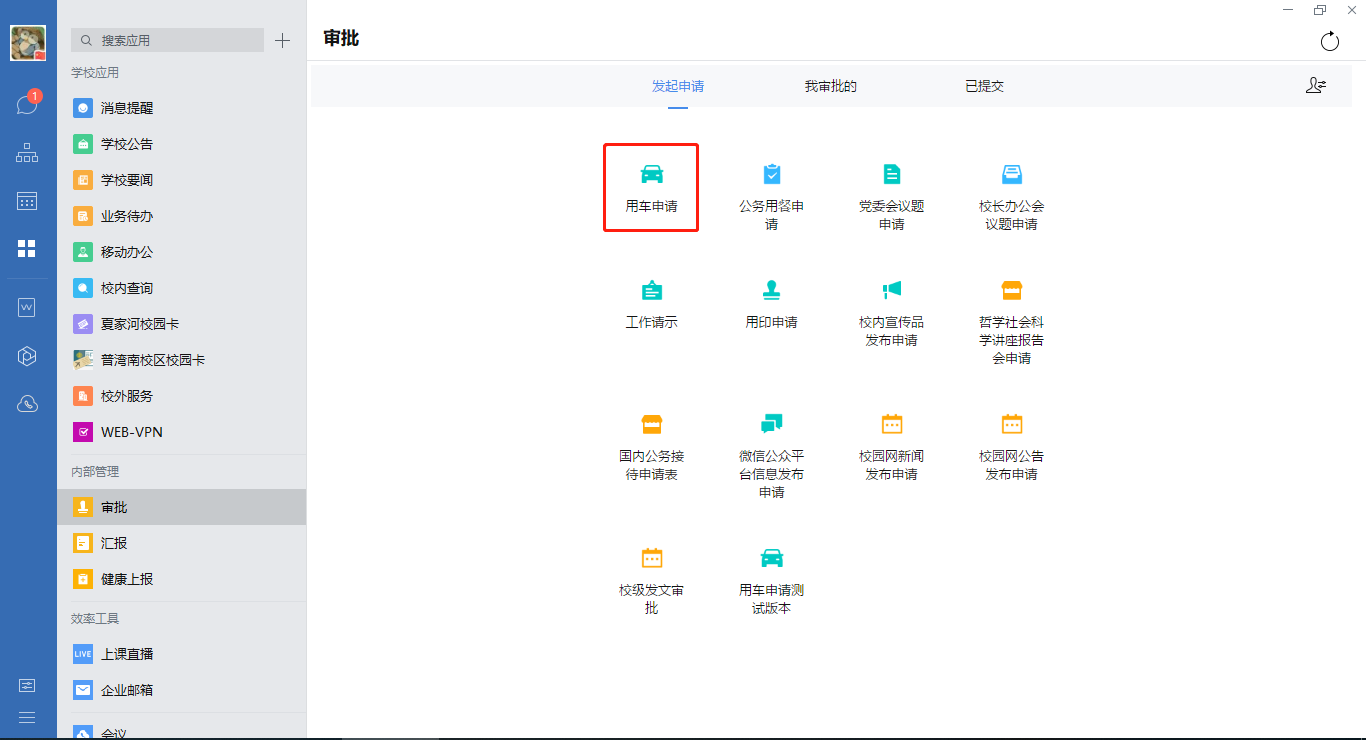 迁移至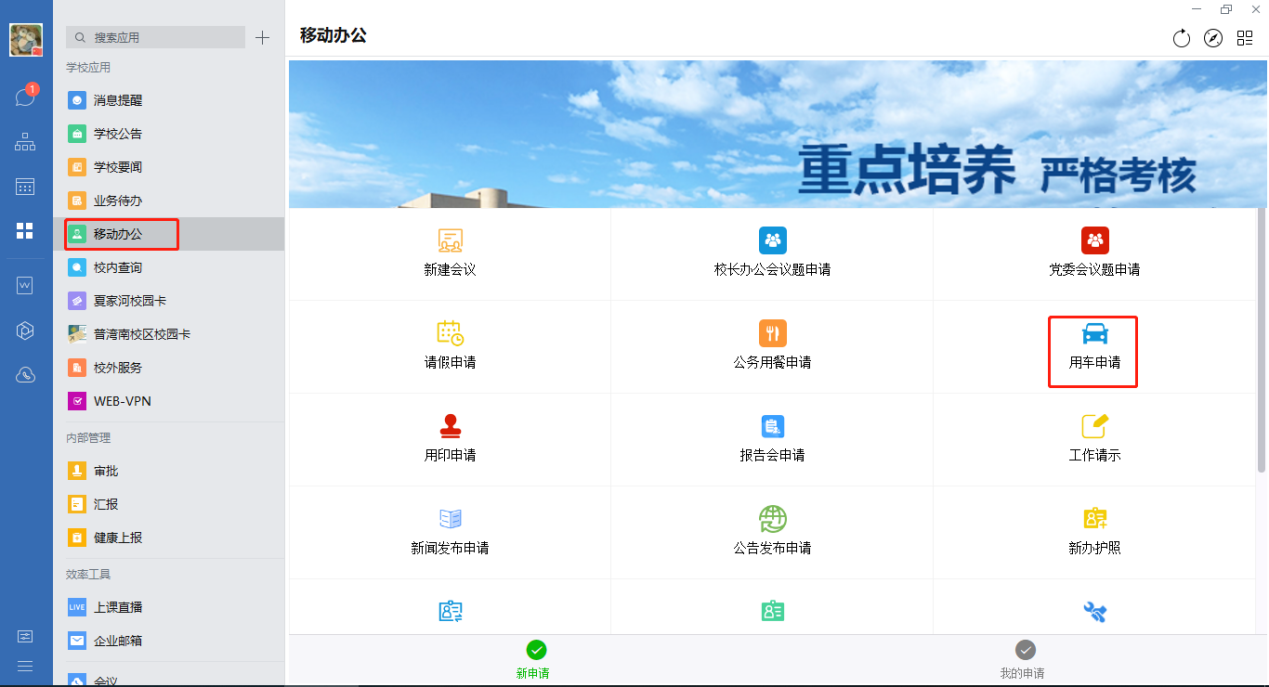 2、公务用餐申请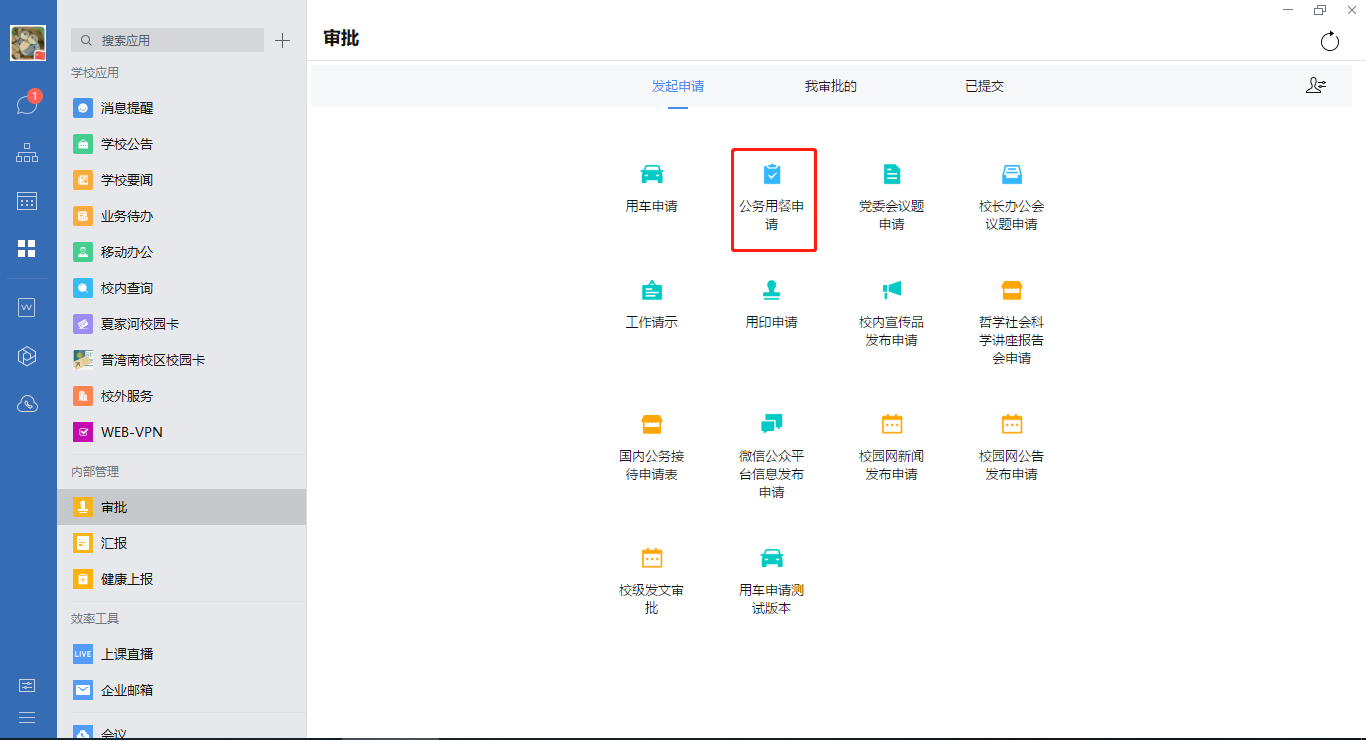 迁移至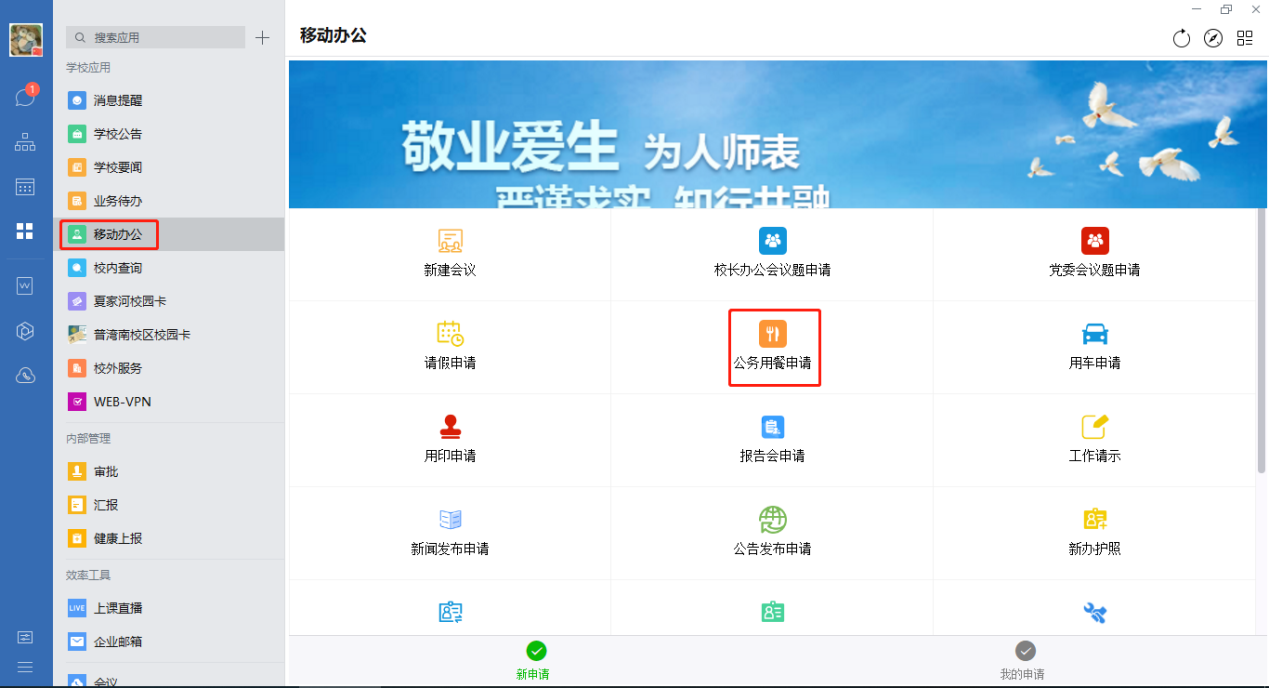 3、党委会议题申请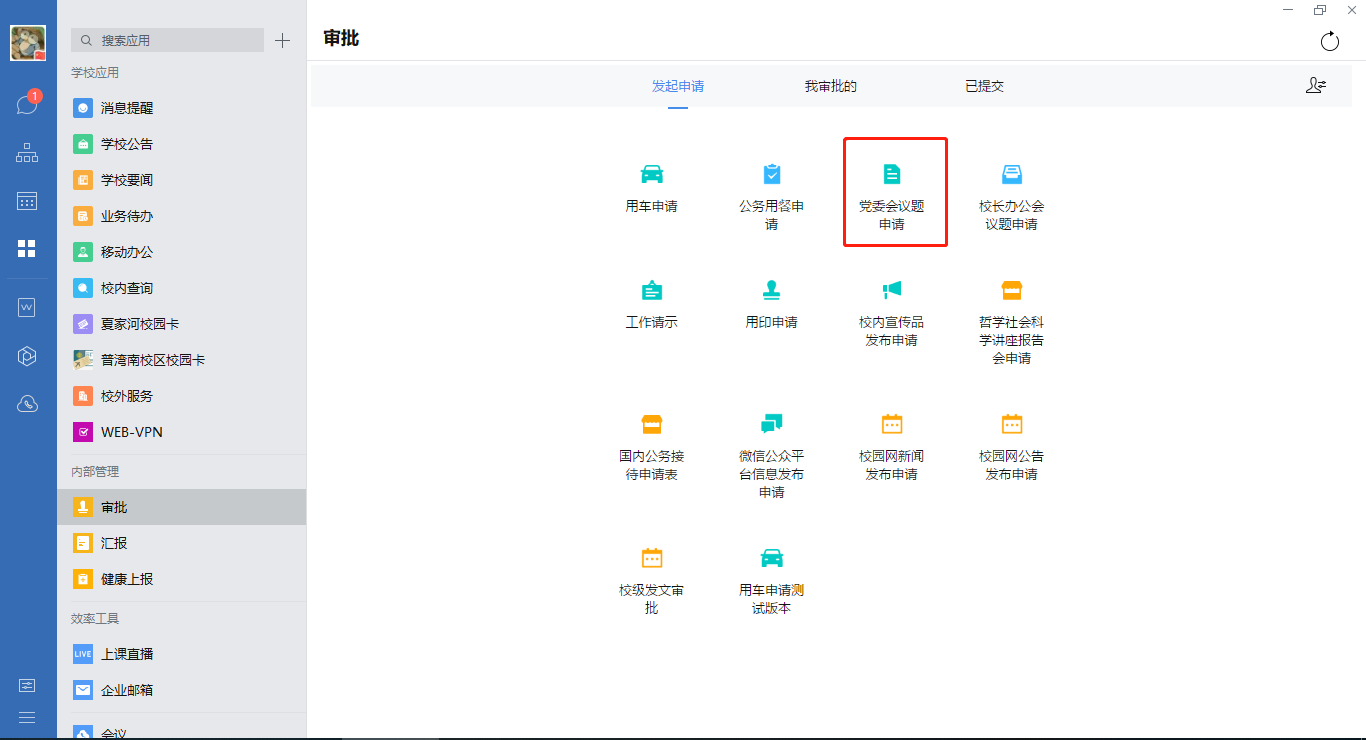 迁移至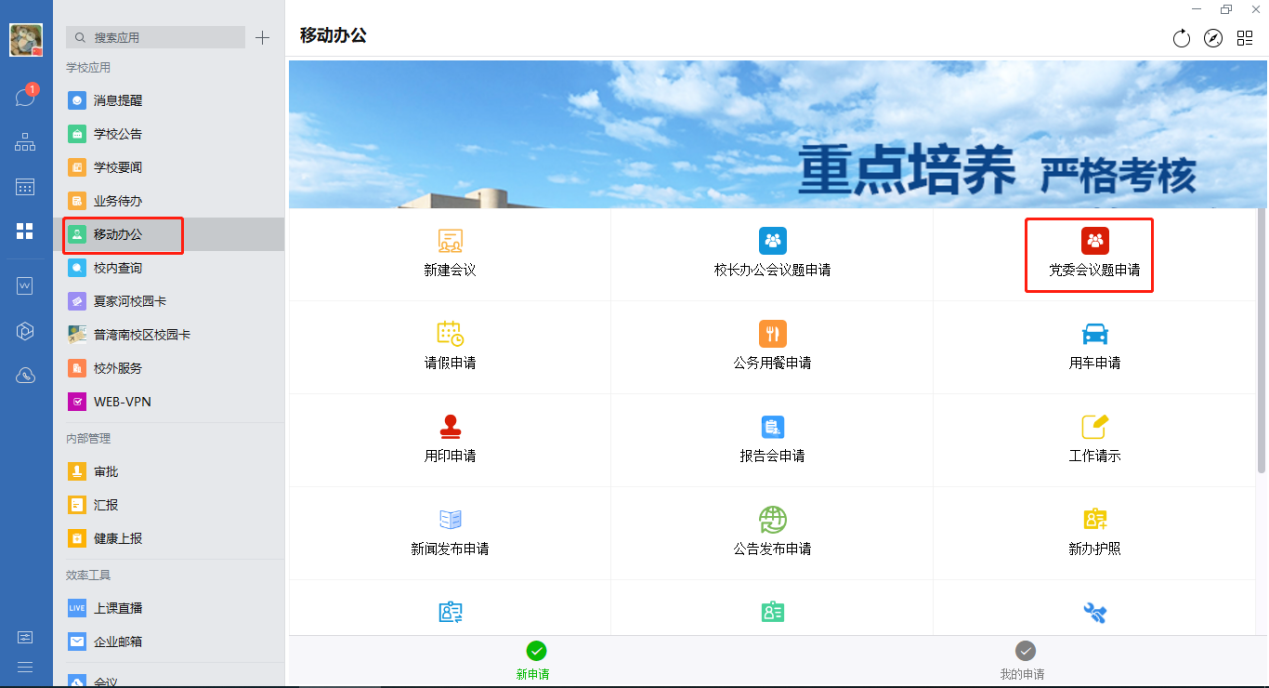 4、校长办公会议题申请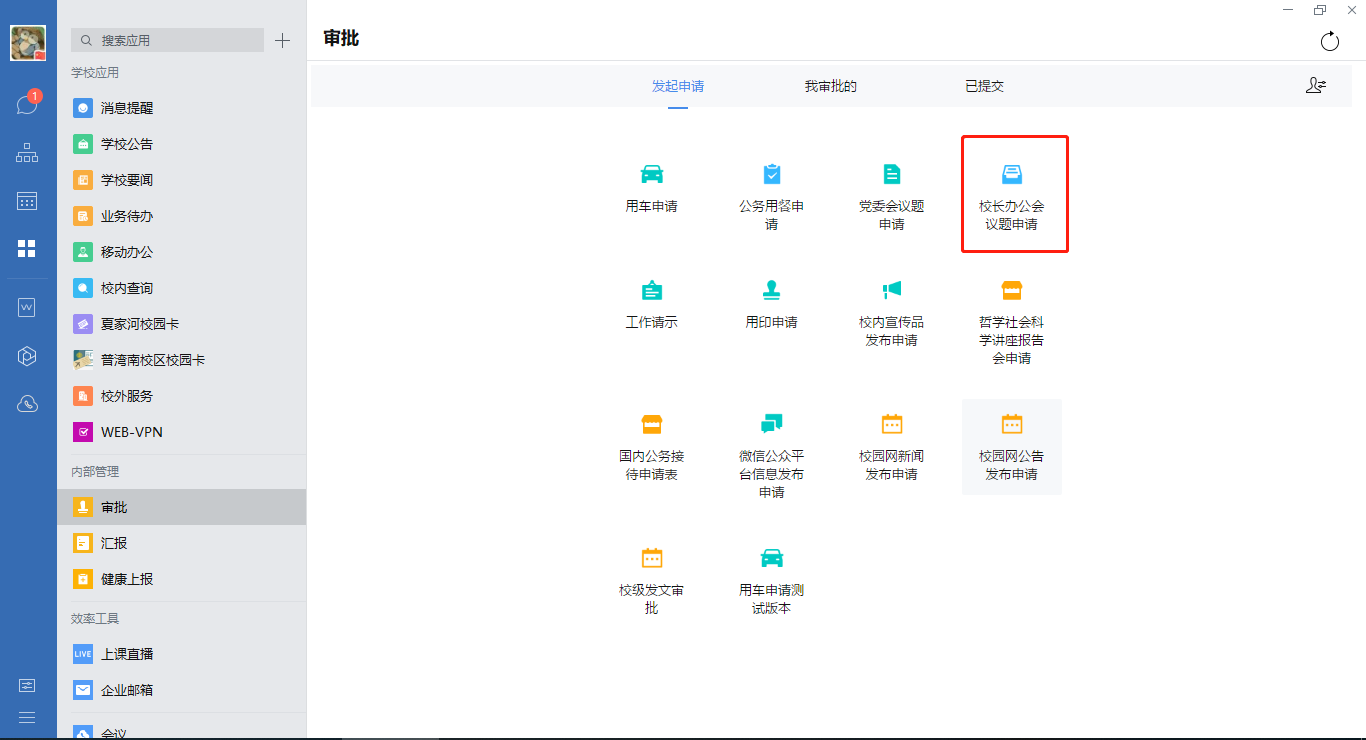 迁移至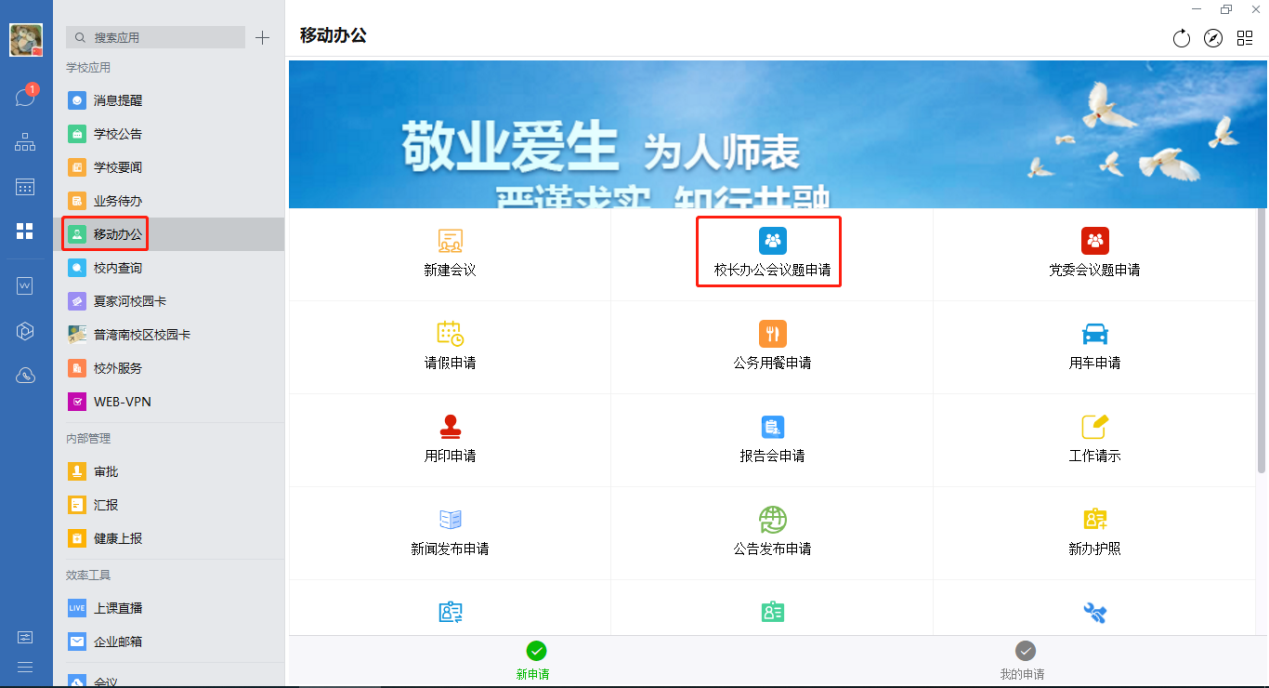 5、用印申请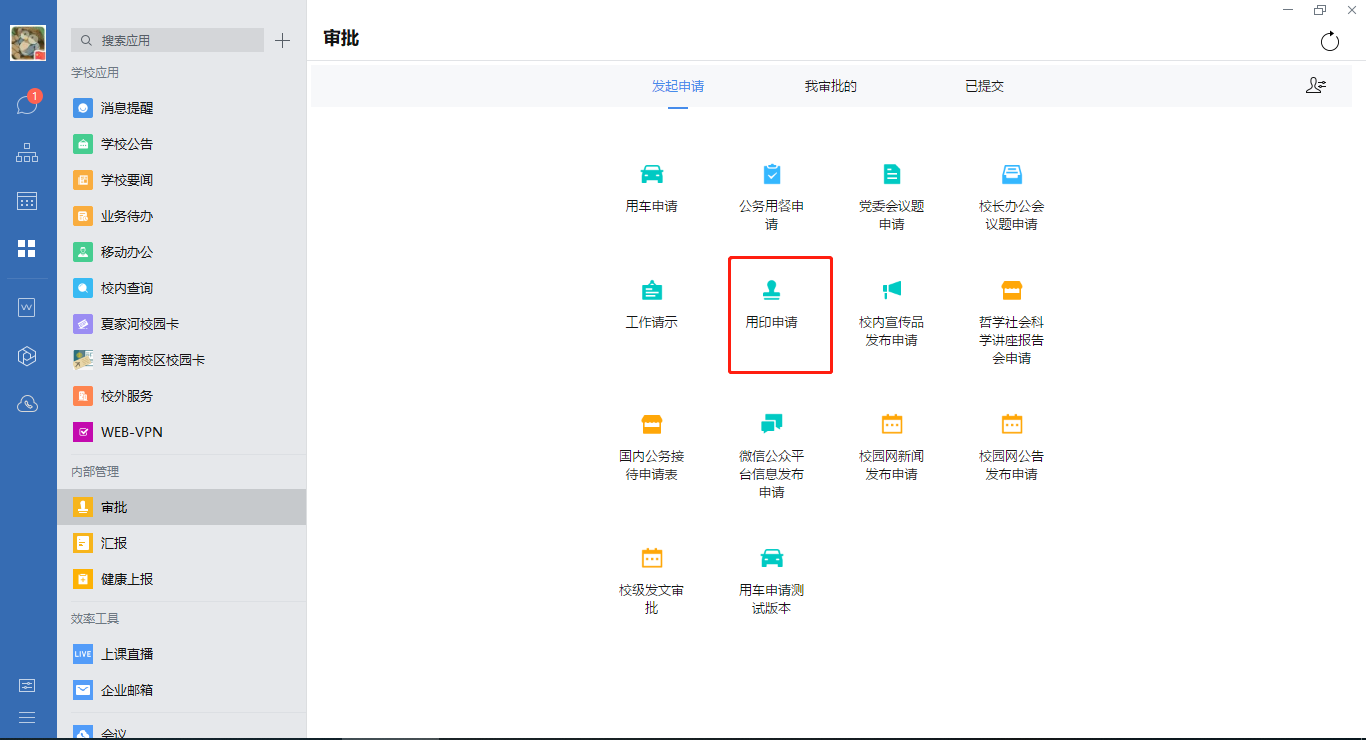 迁移至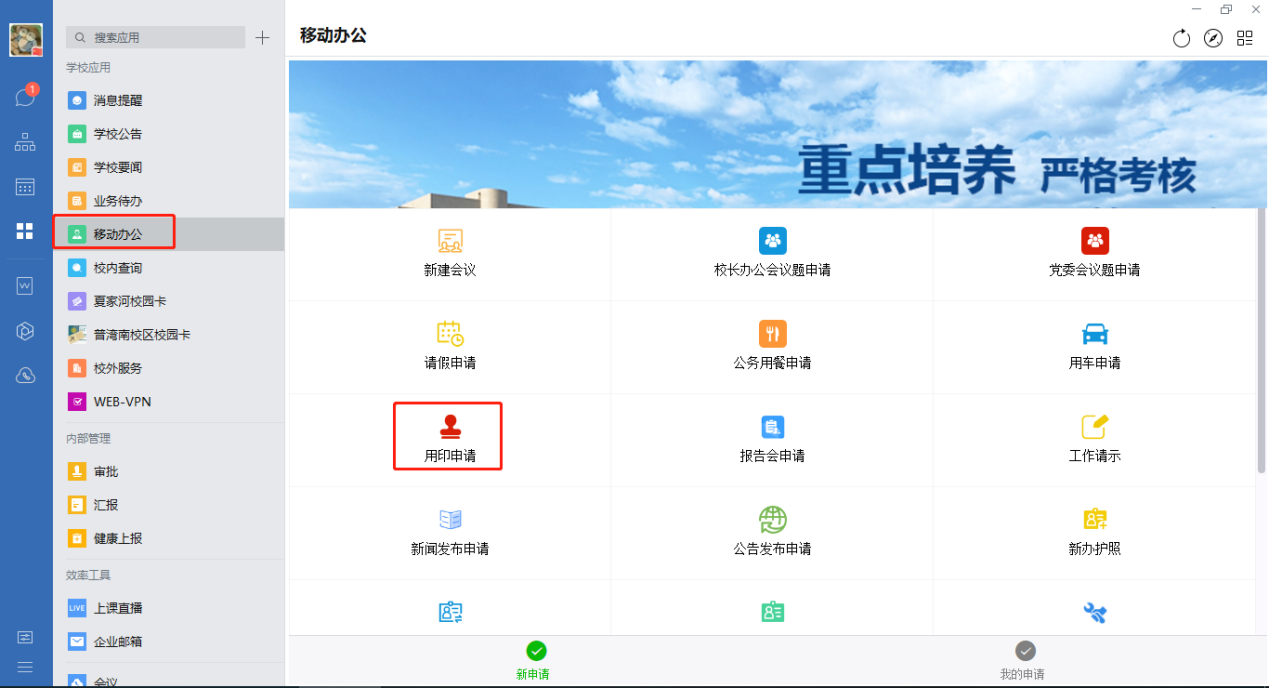 6、校园网新闻发布申请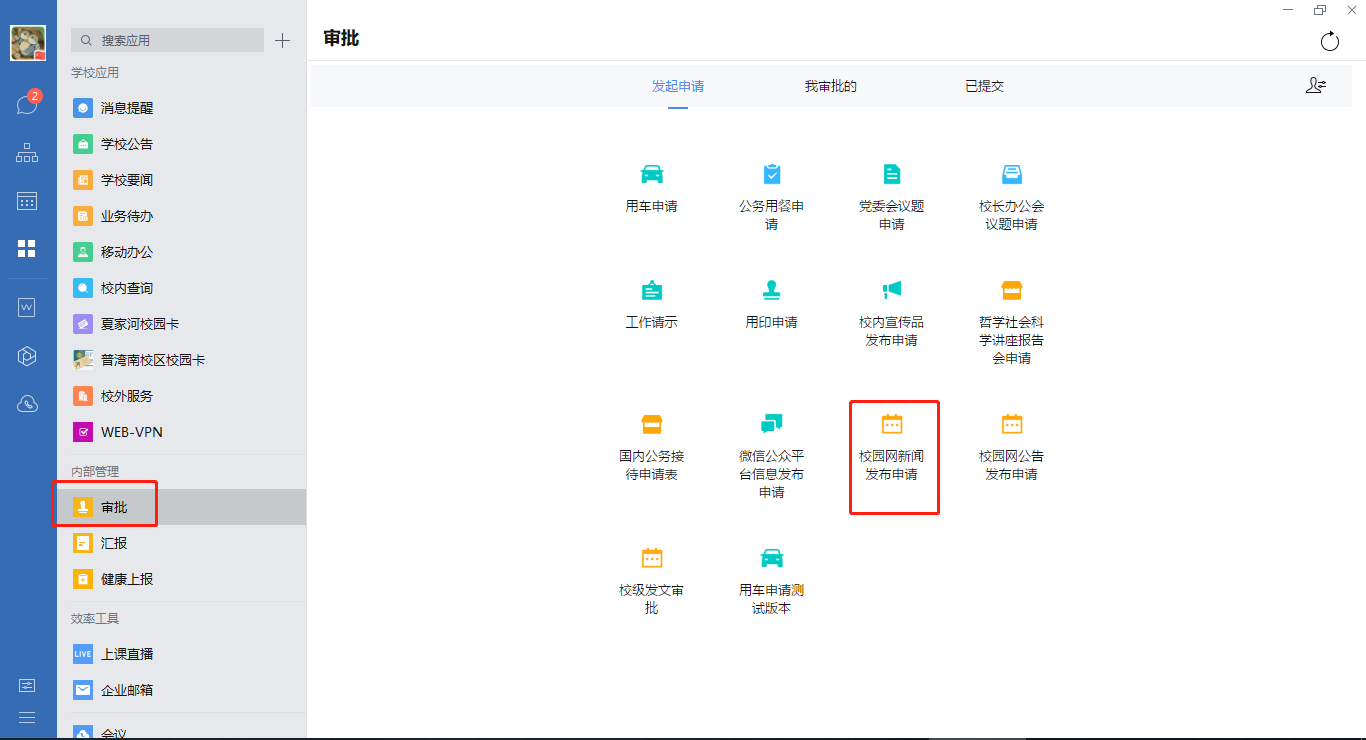 迁移至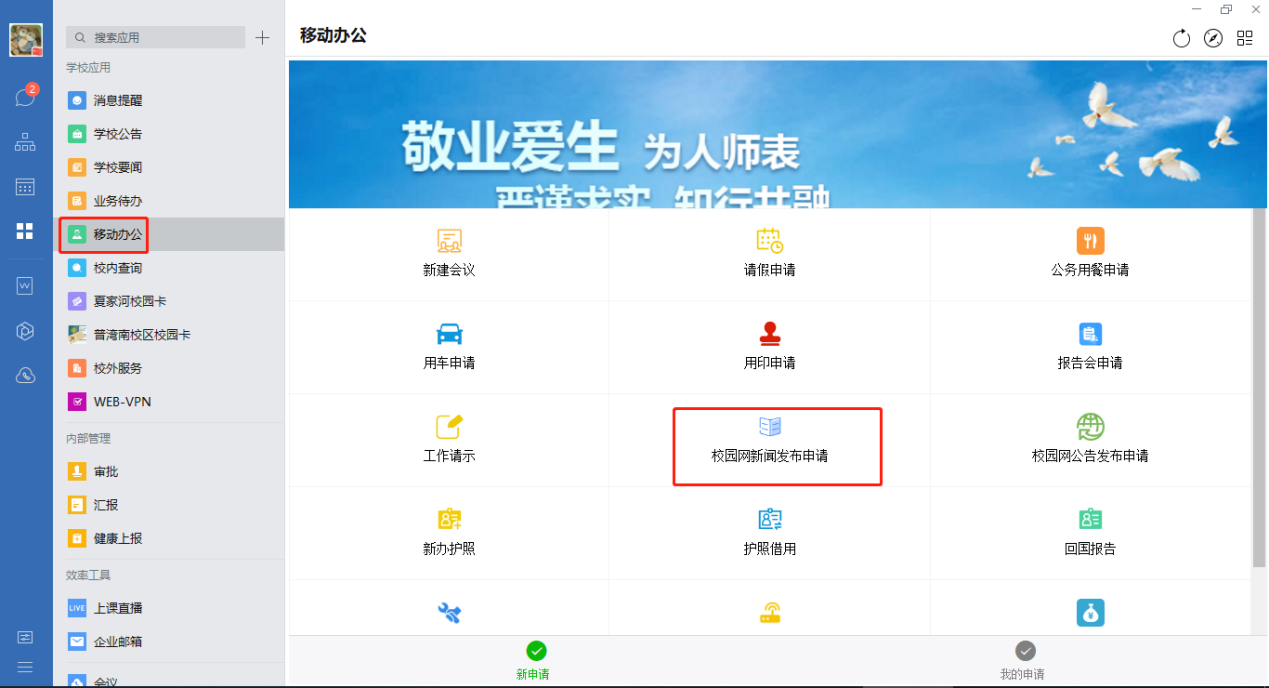 7、校园网公告发布申请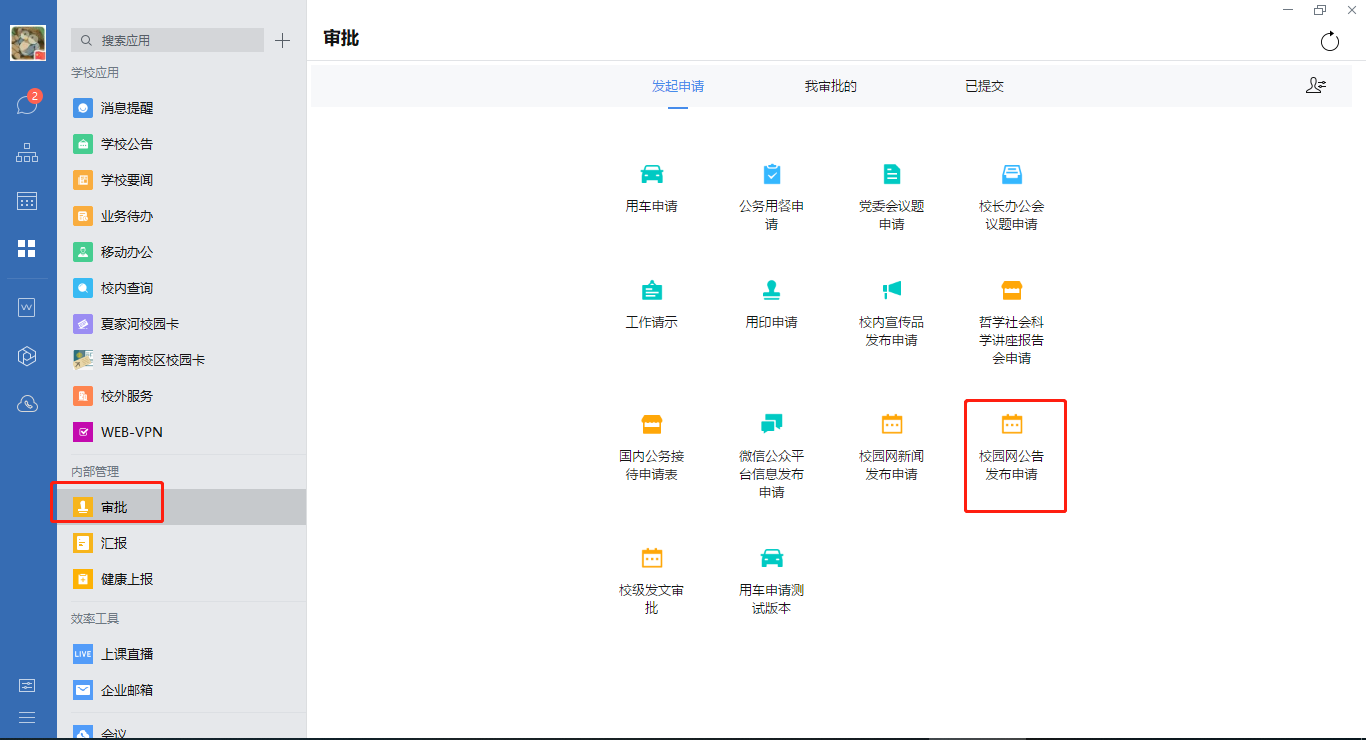 迁移至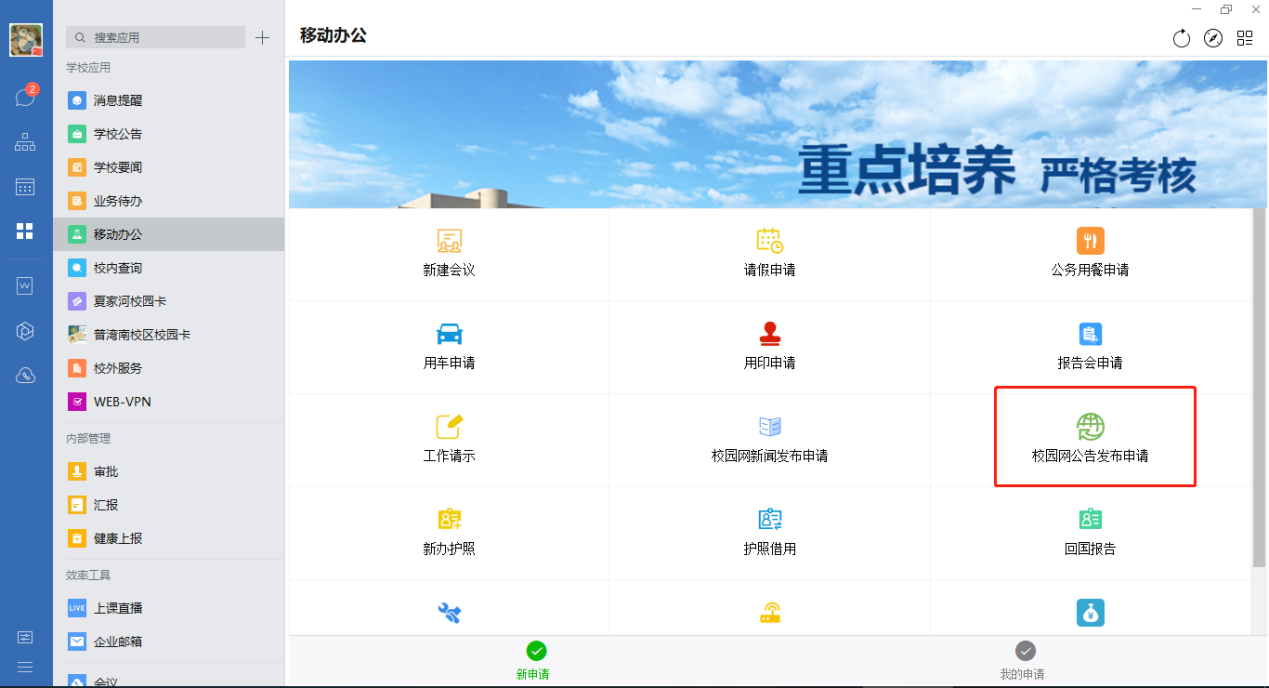 2、手机端企业微信企业微信-工作台-审批内功能迁移至企业微信-工作台-移动办公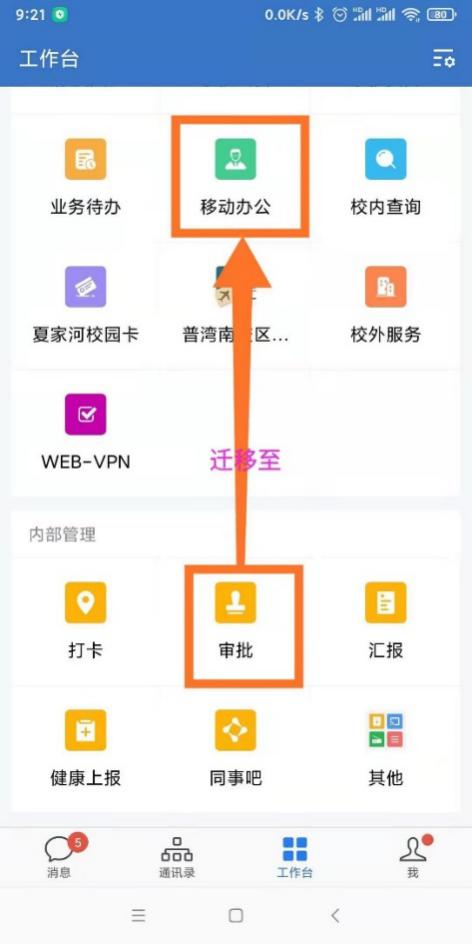 1、用车申请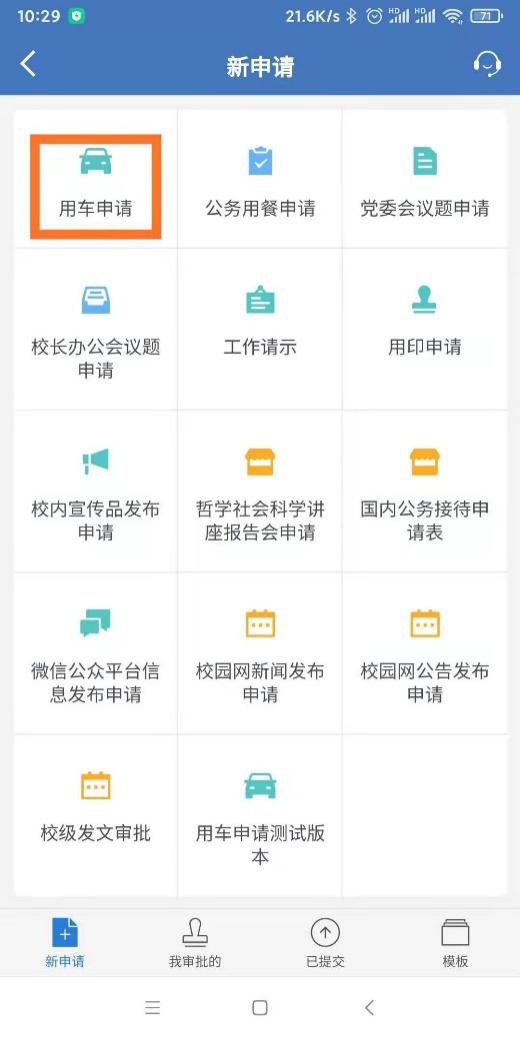 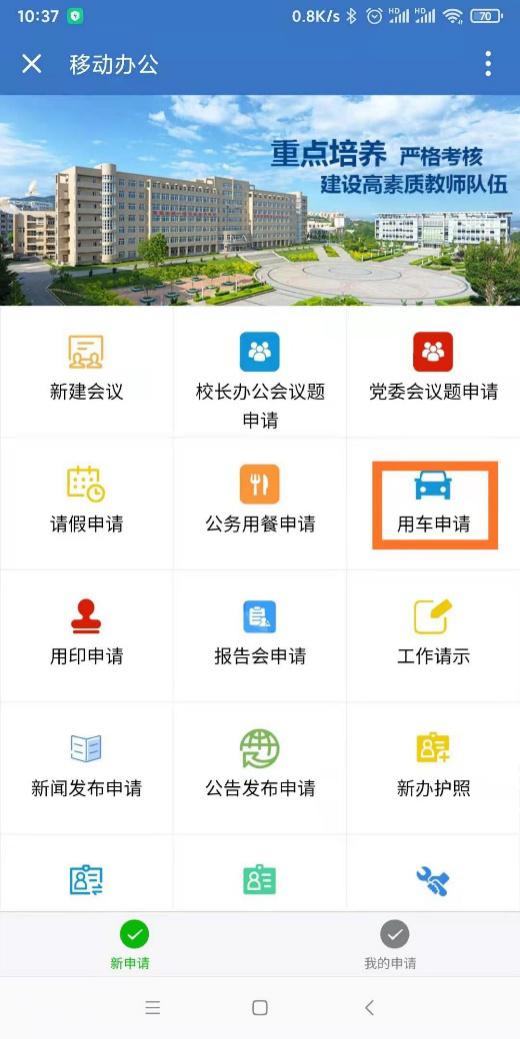              审批										移动办公2、公务用餐申请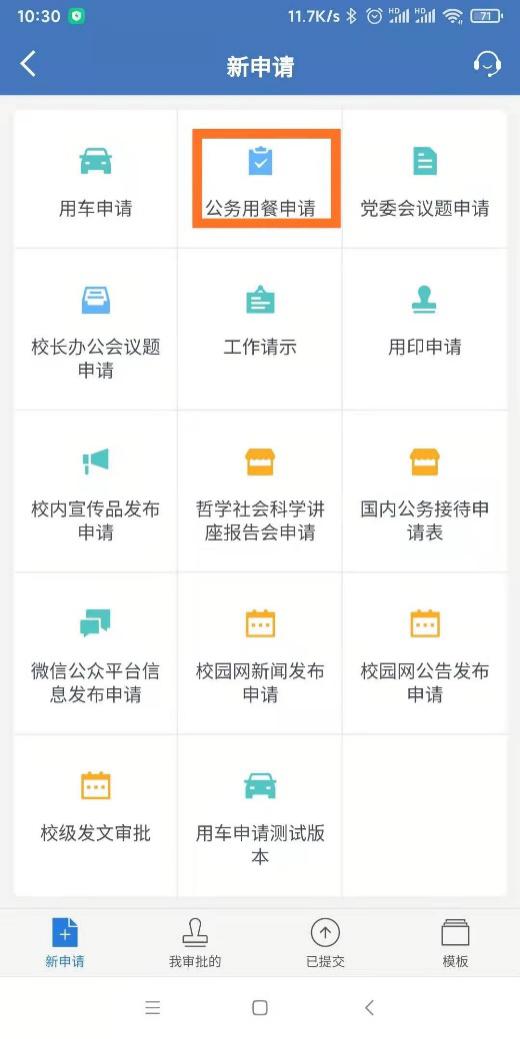 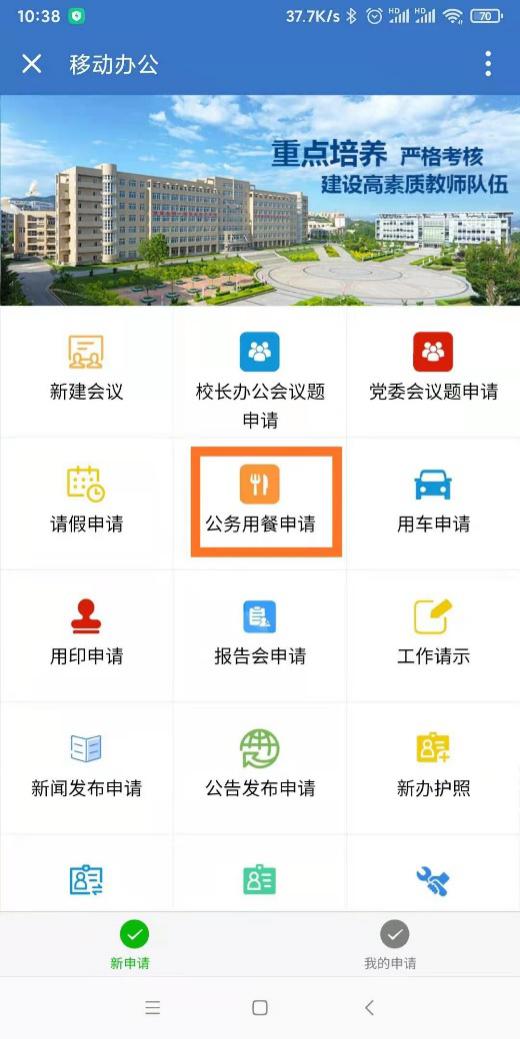             审批										移动办公3、党委会议题申请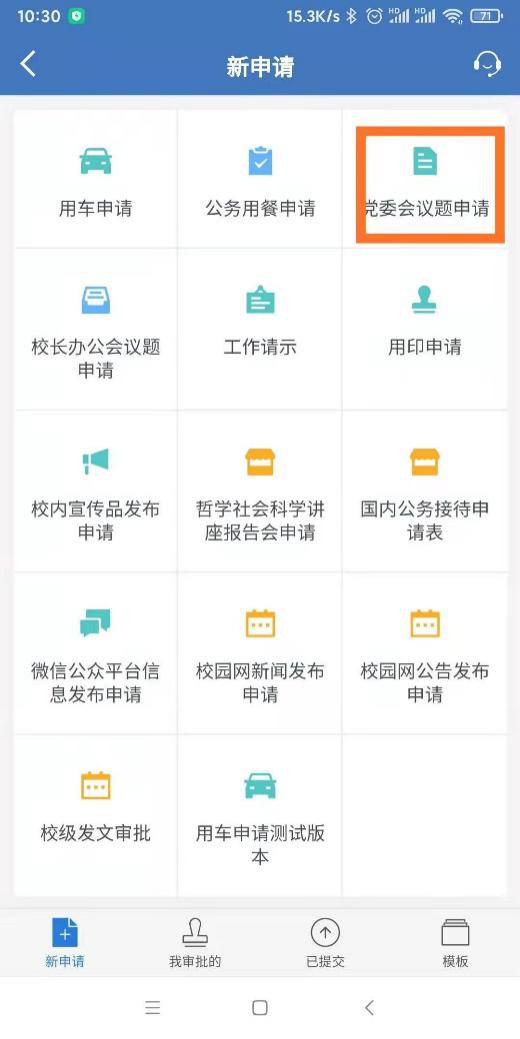 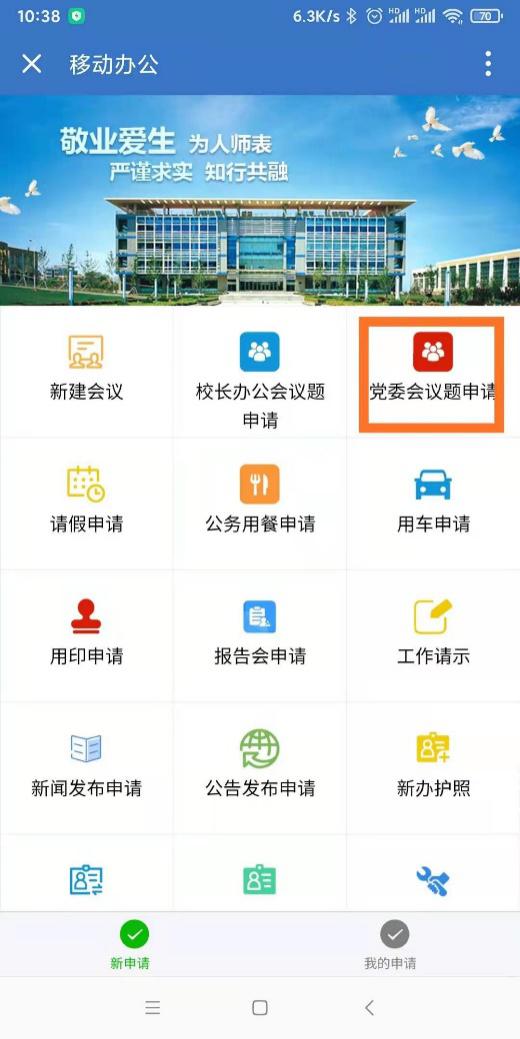             审批										移动办公4、校长办公会议题申请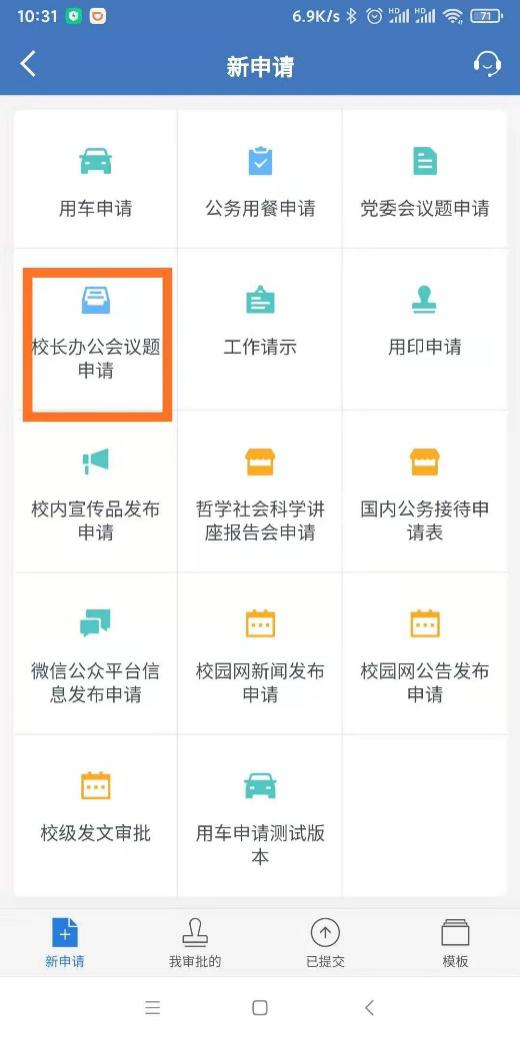 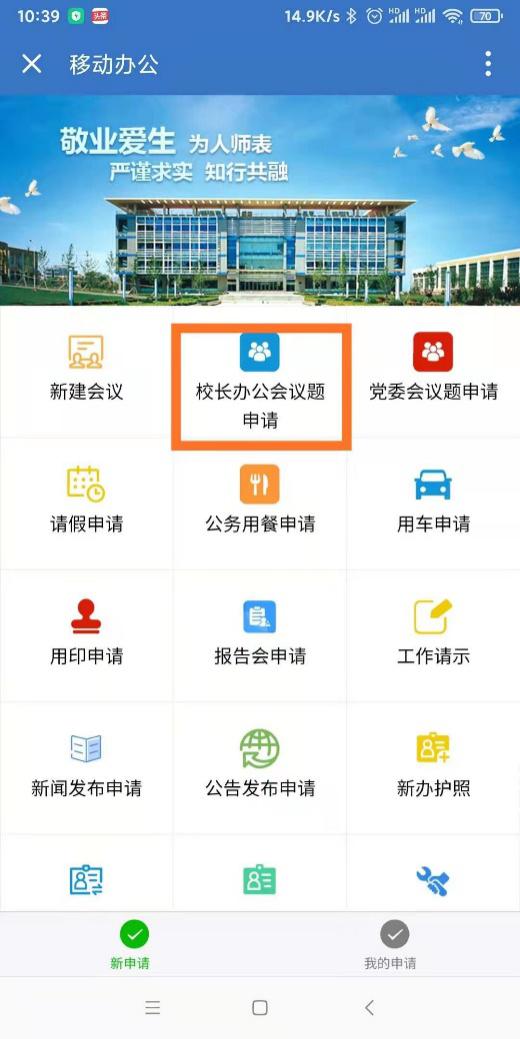             审批										移动办公5、用印申请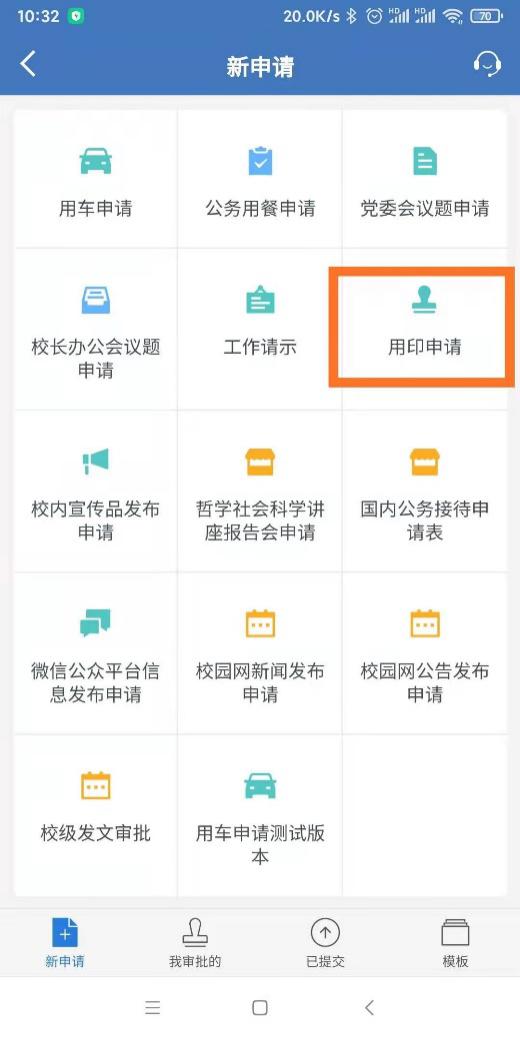 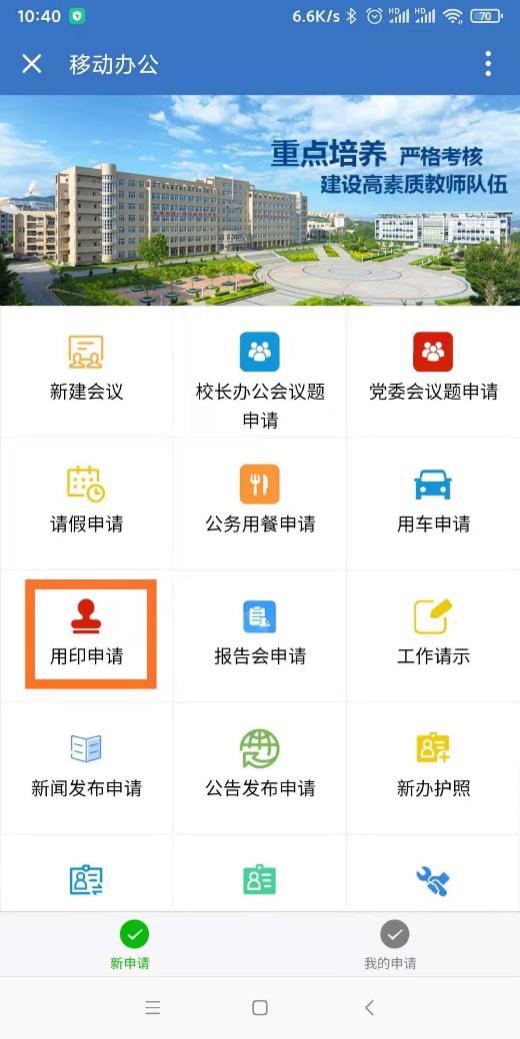            审批											移动办公6、校园网新闻发布申请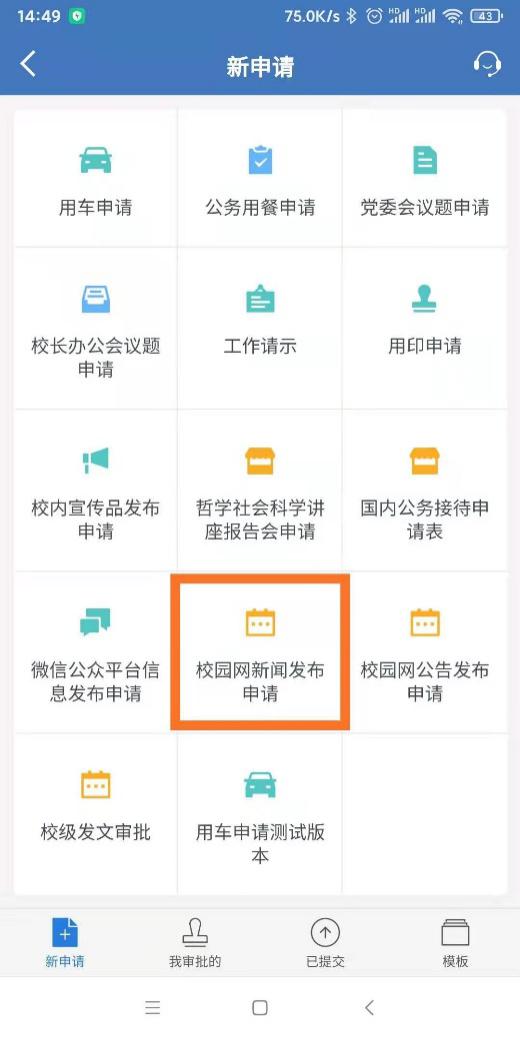 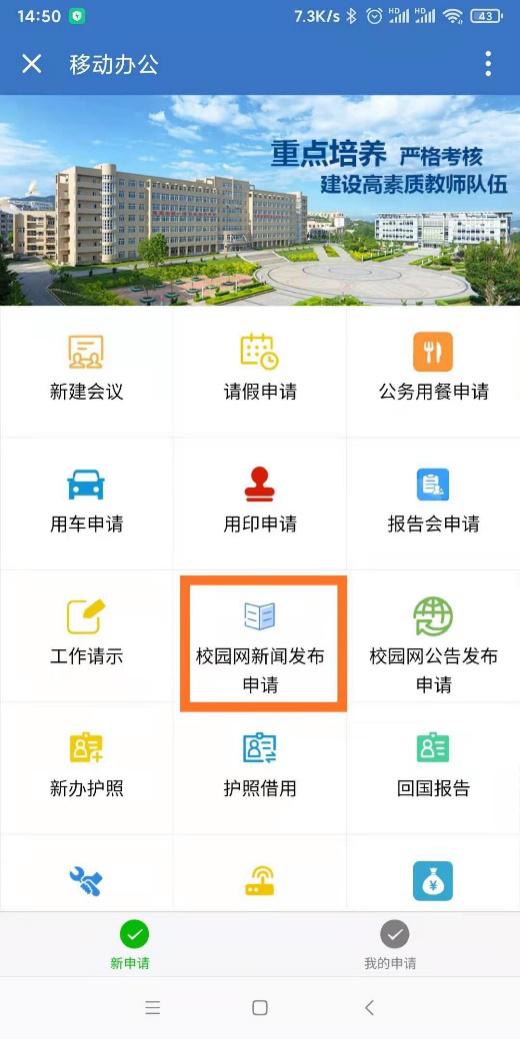         审批											移动办公7、校园网公告发布申请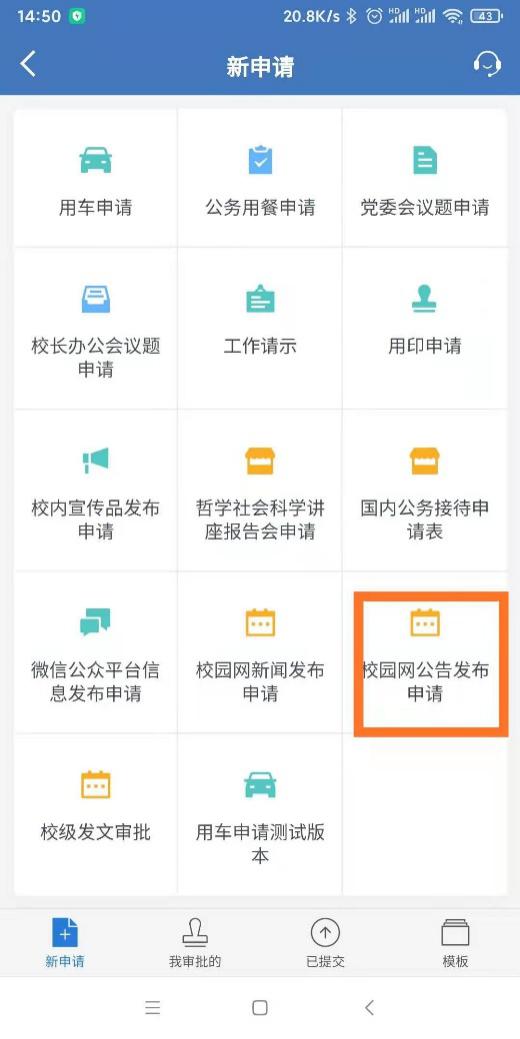 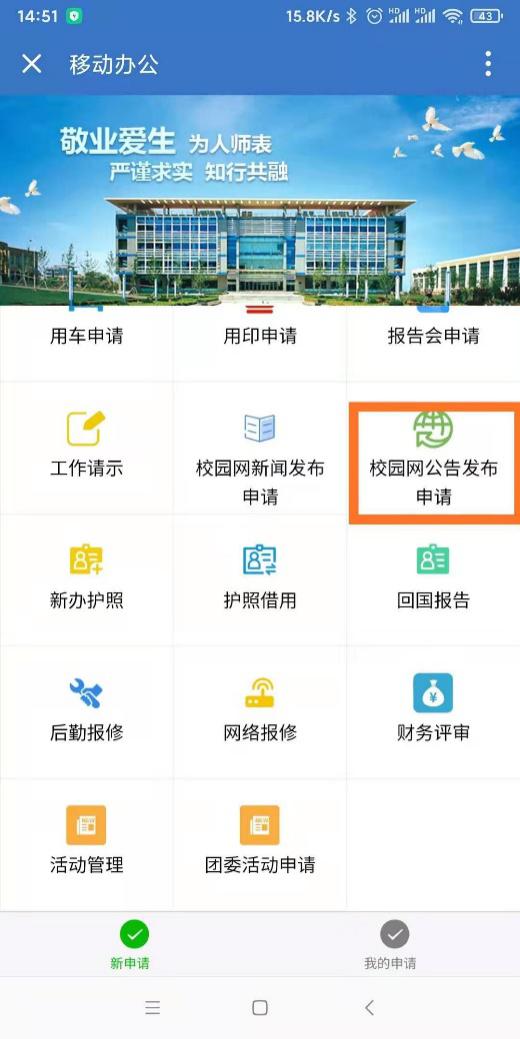  	   		 审批										移动办公OA系统迁移说明学校发文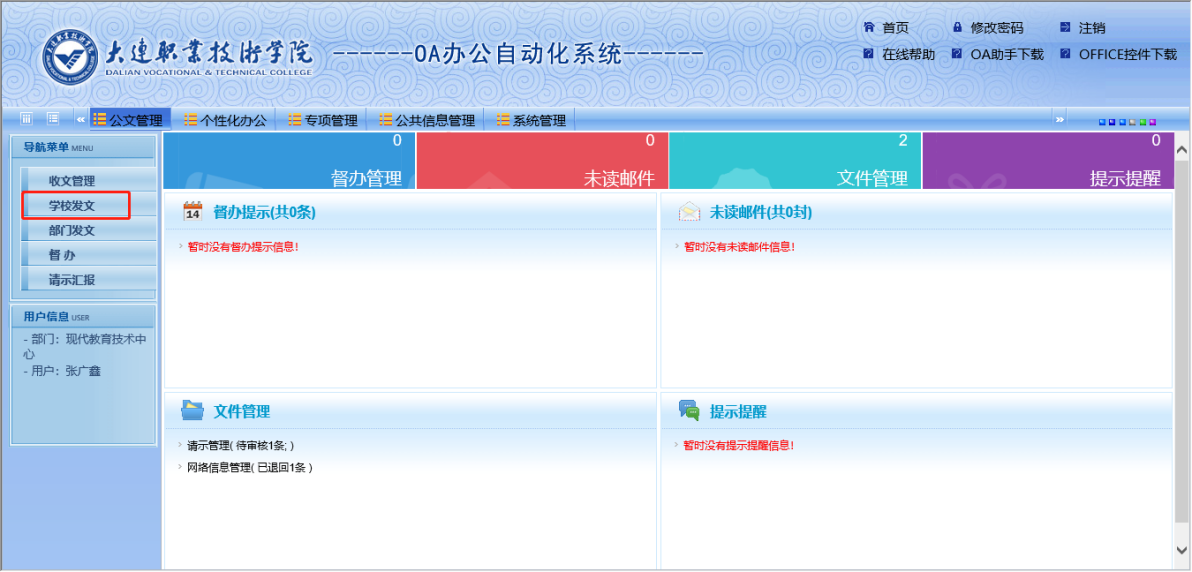 原oa系统迁移至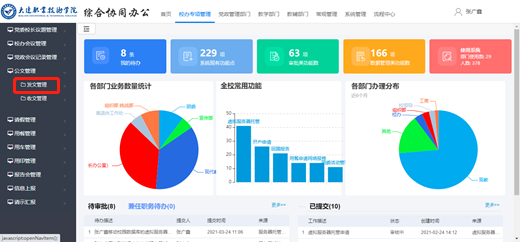 综合协同办公系统收文管理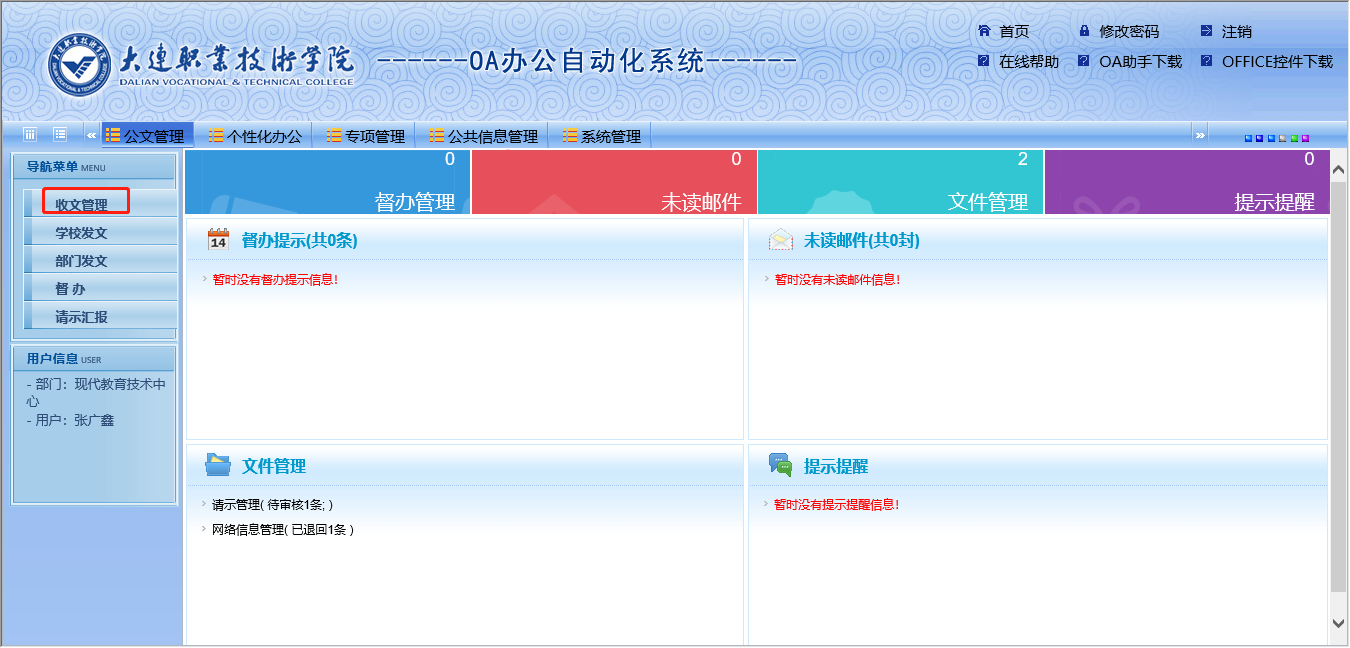 原oa系统迁移至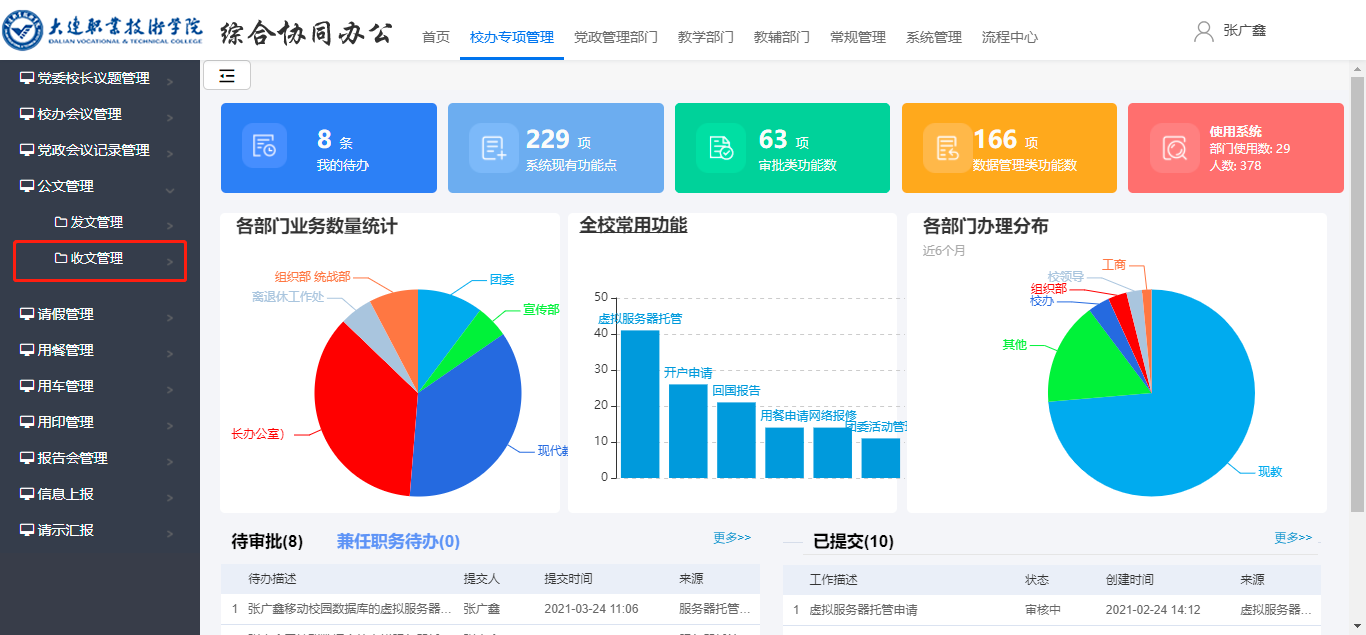 综合协同办公系统请示汇报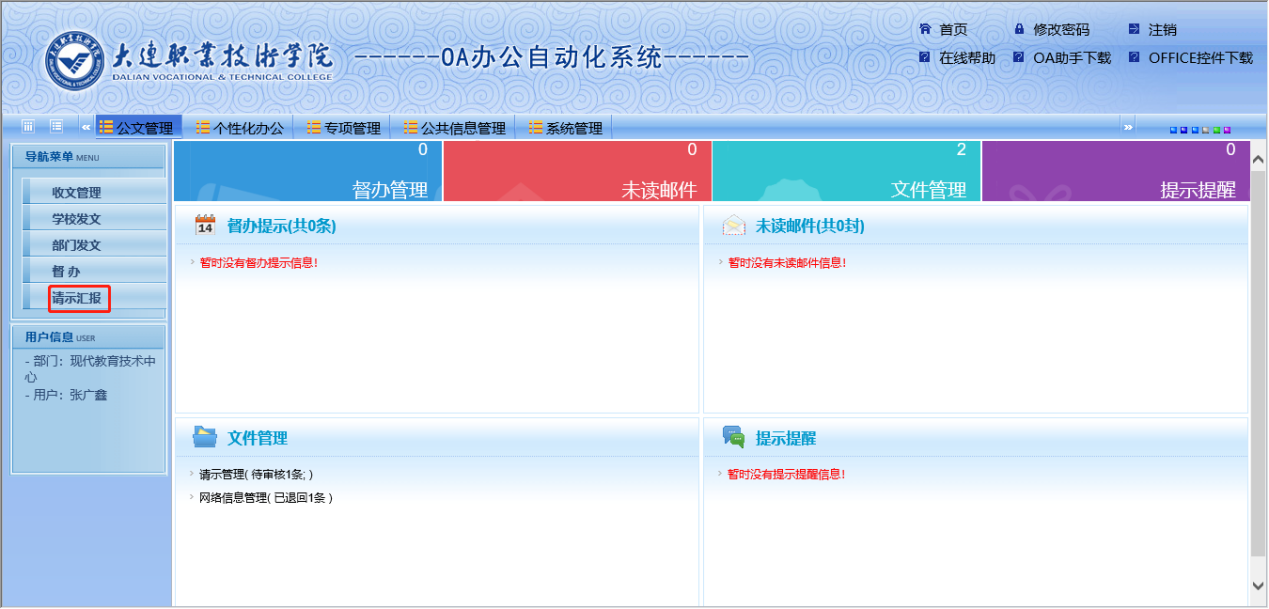 原oa系统迁移至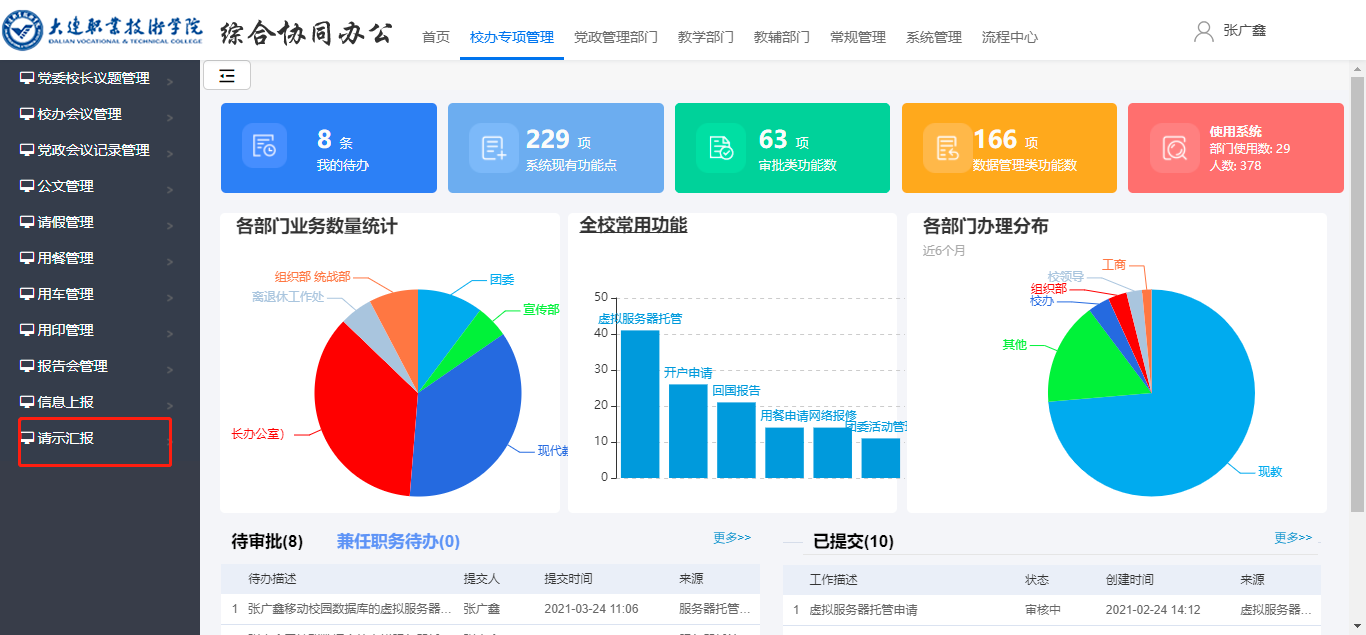 综合协同办公系统会议管理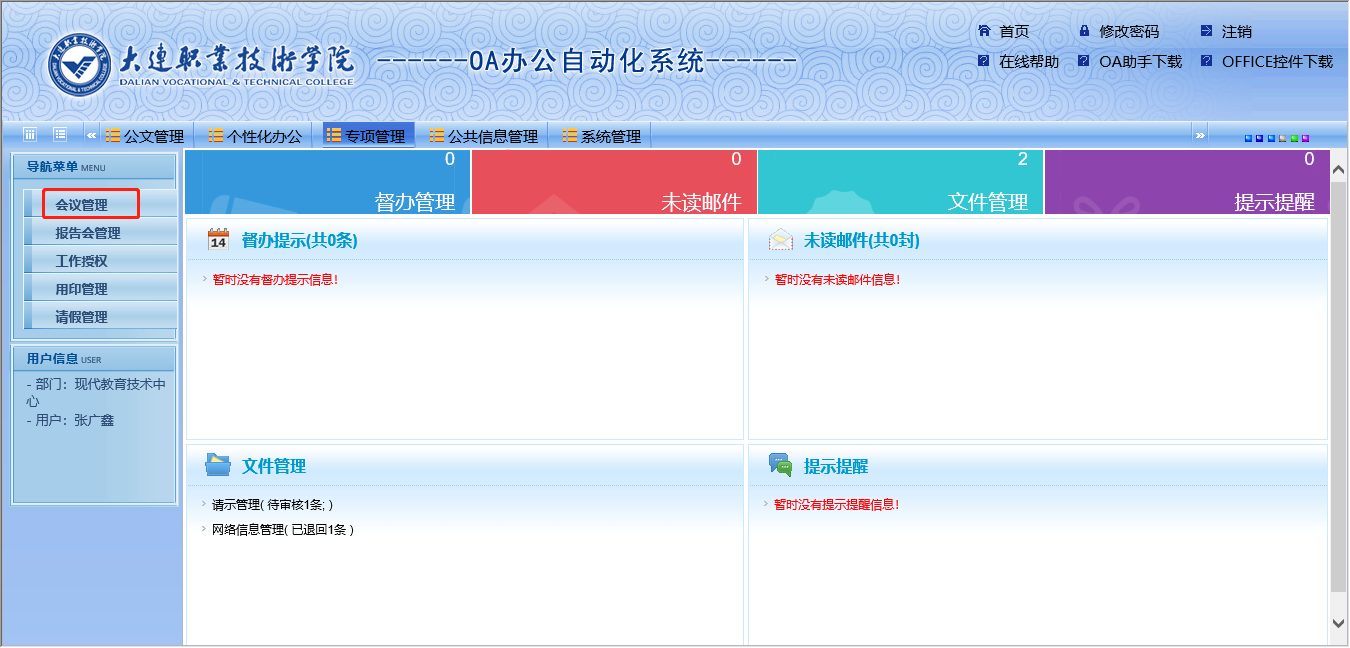 原oa系统迁移至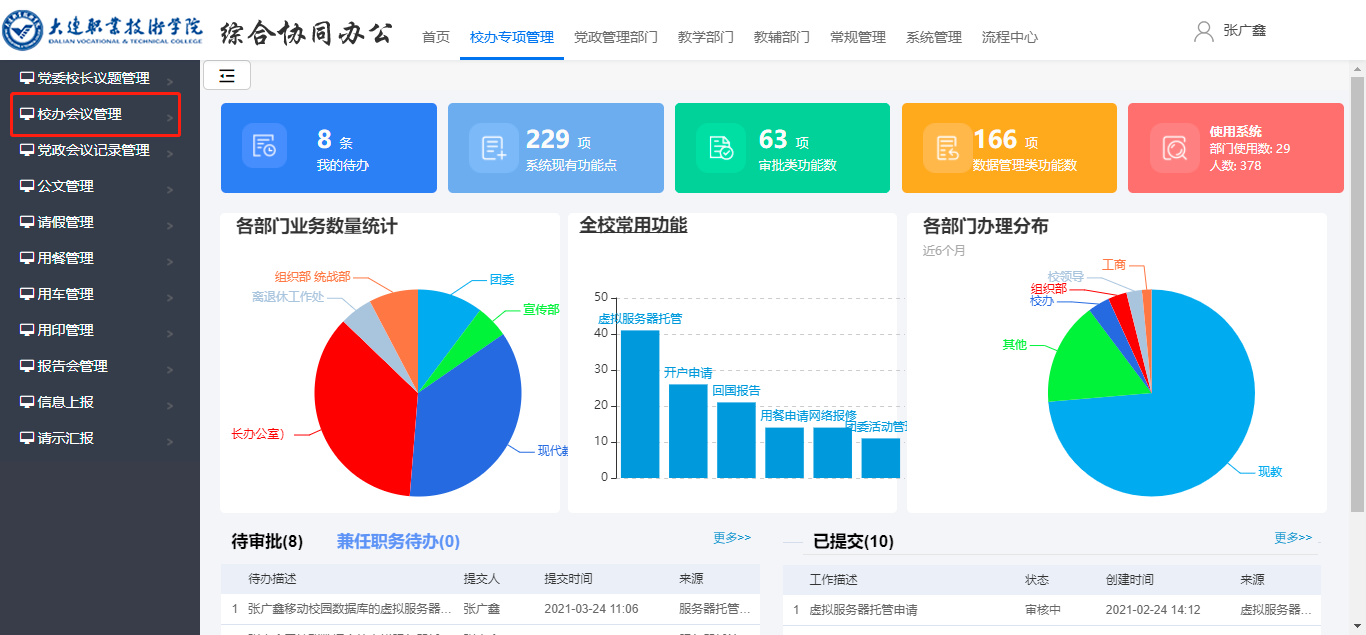 综合协同办公系统用印管理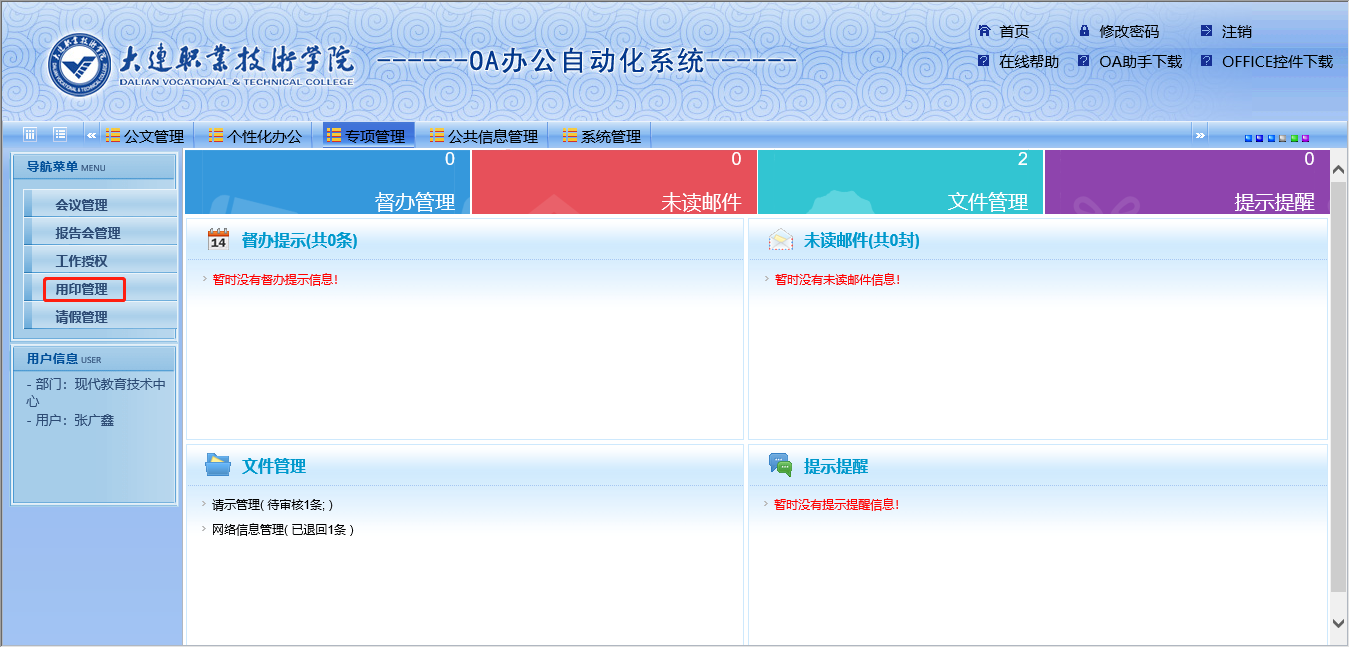 原oa系统迁移至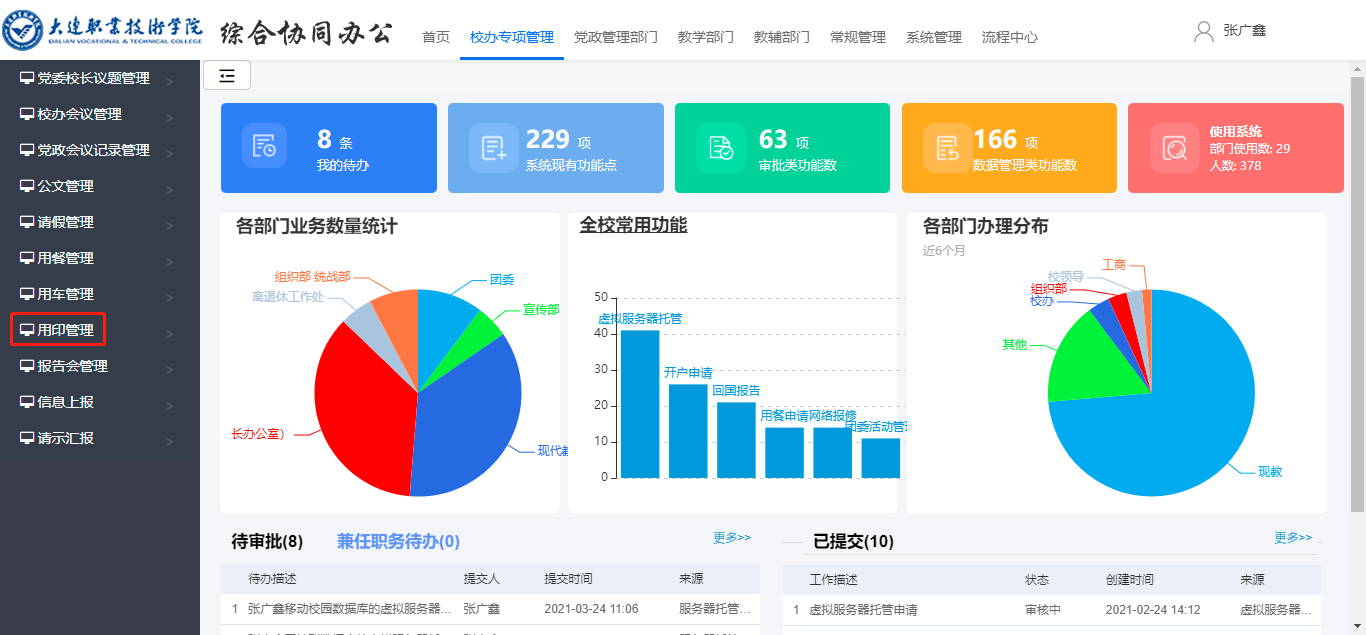 综合协同办公系统新功能点说明1、党委会议议题申请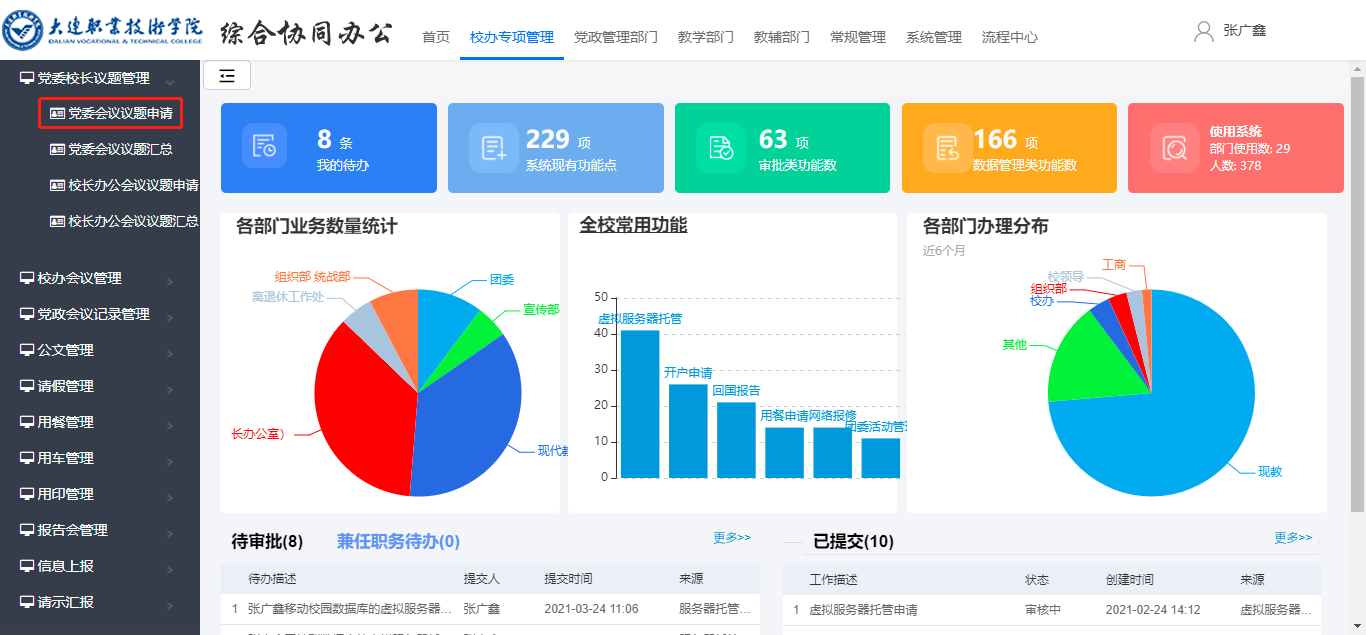 2、校长办公会会议议题管理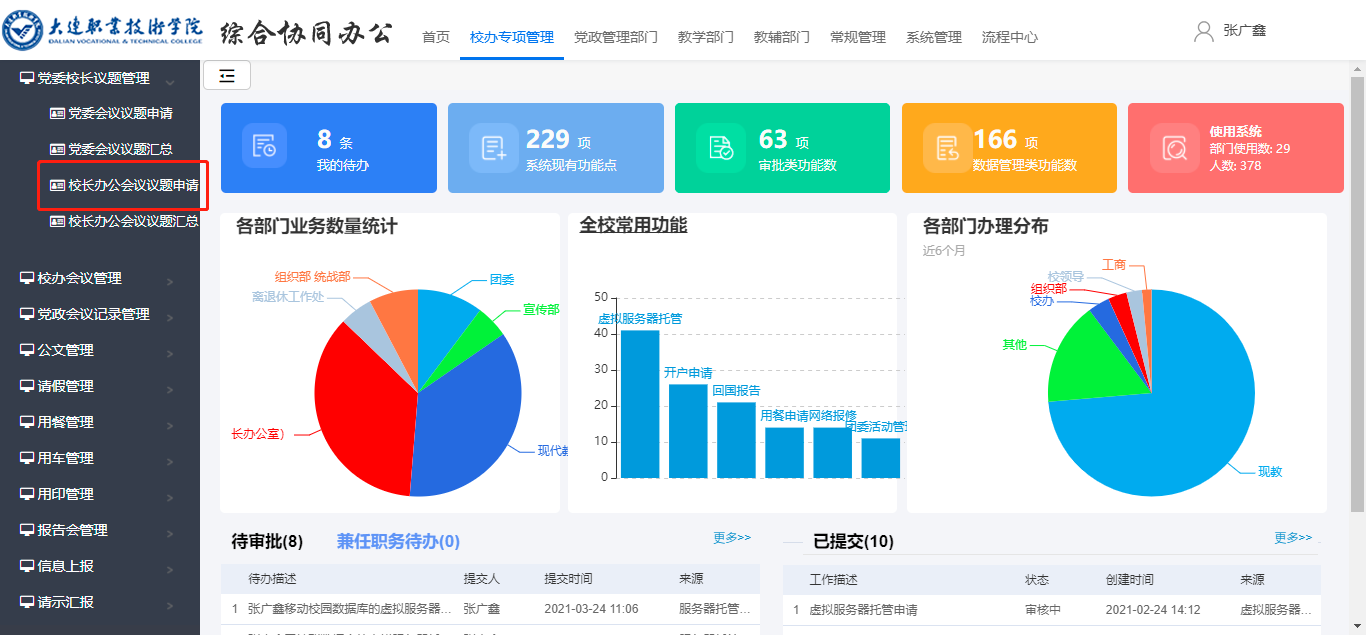 3、干部新办护照申请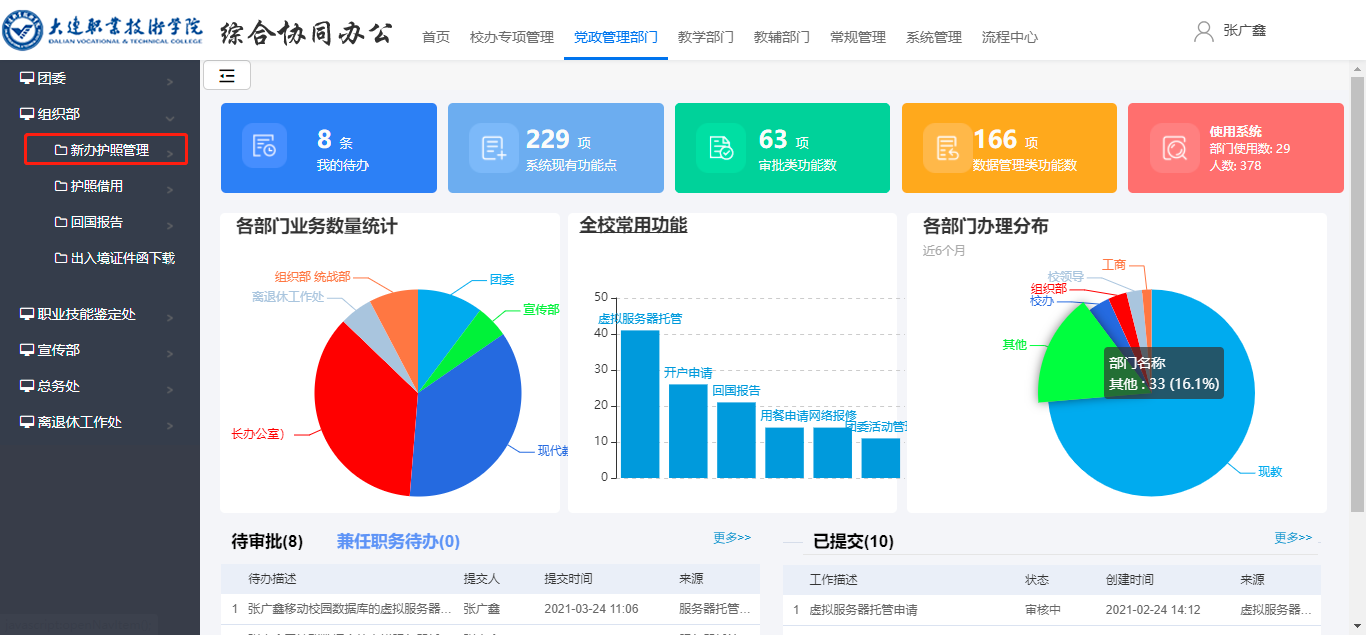 4、干部护照借用申请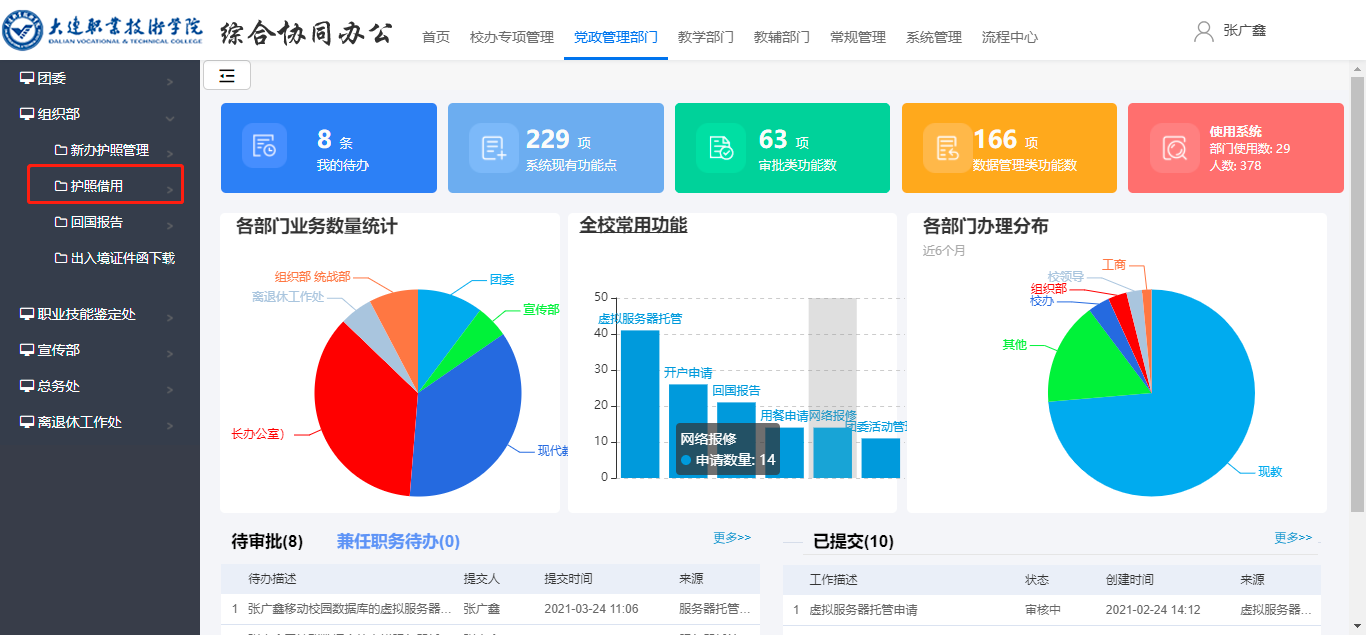 5、干部回国报告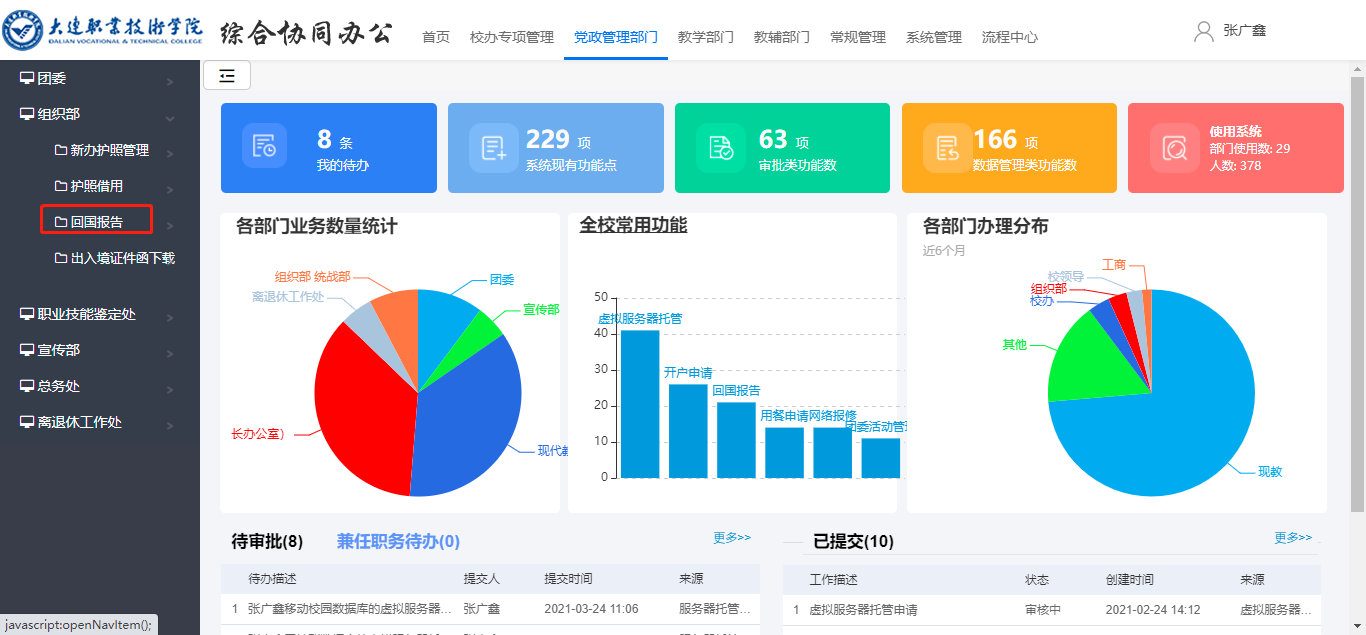 6、护照管理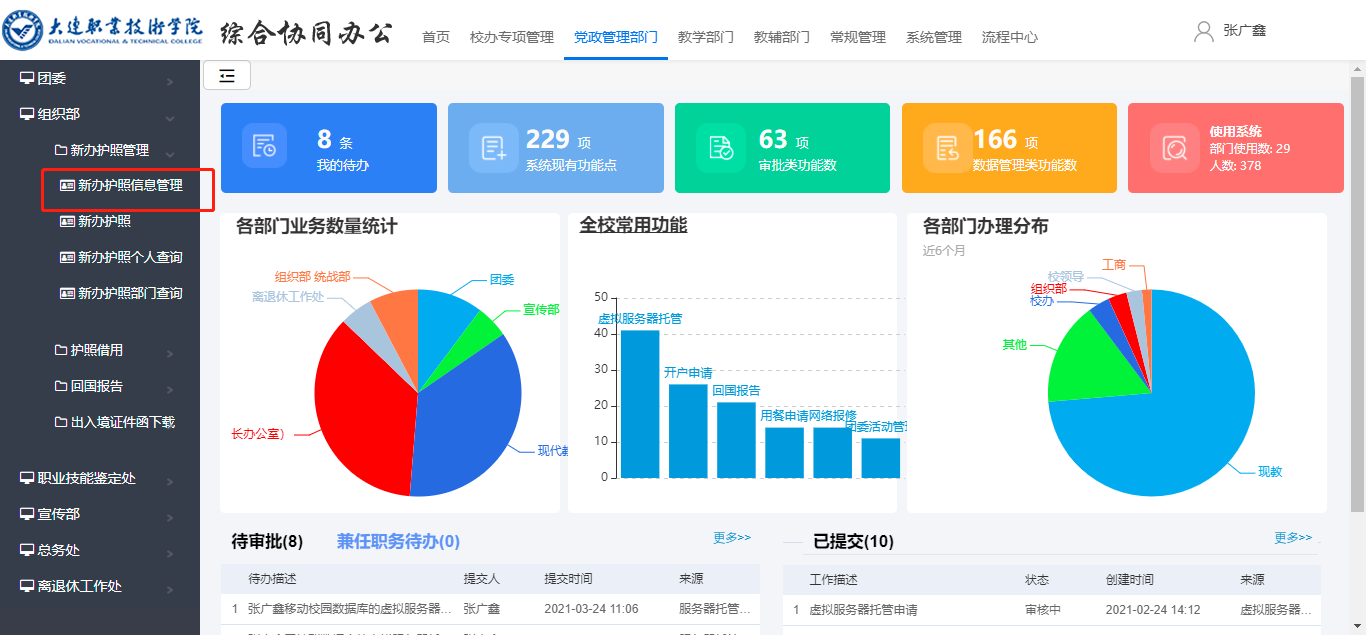 7、项目管理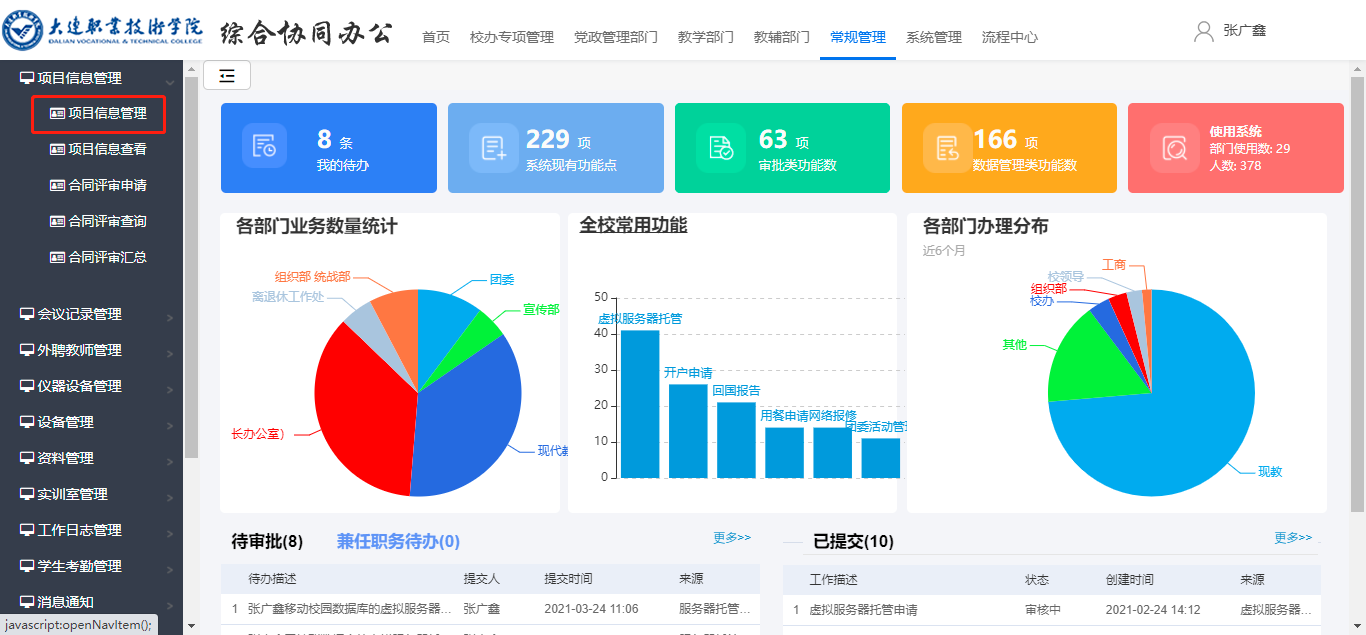 9、公务用餐管理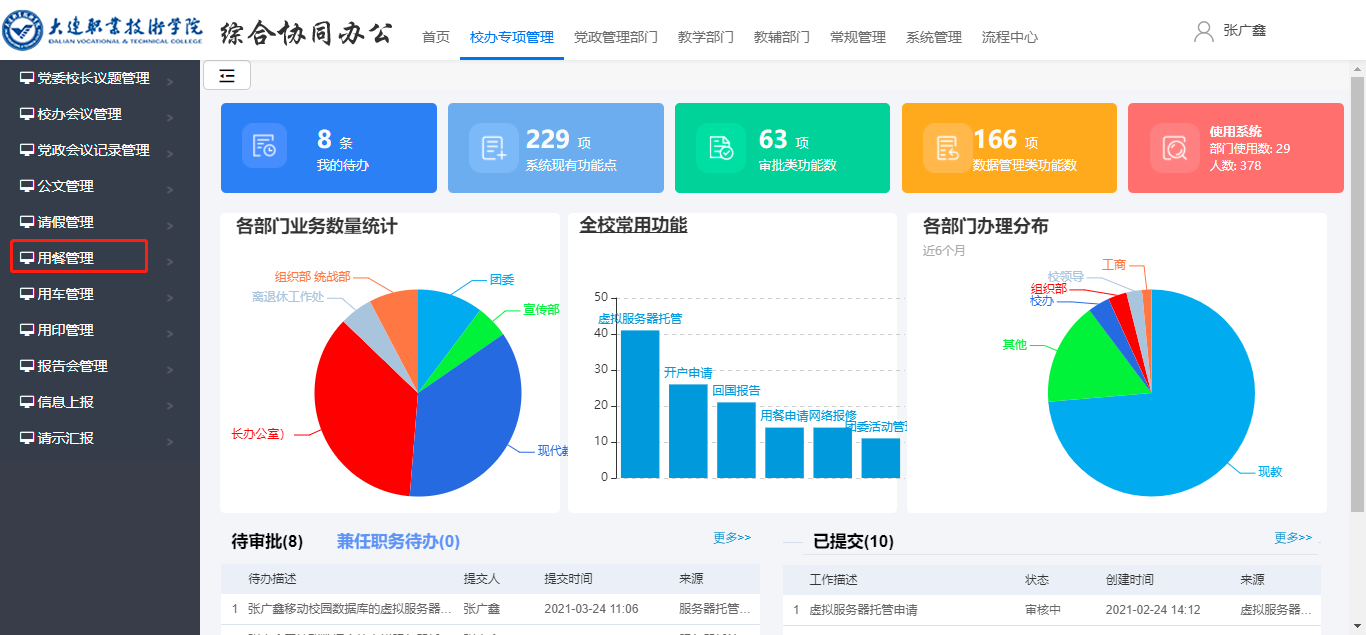 10、公务用车管理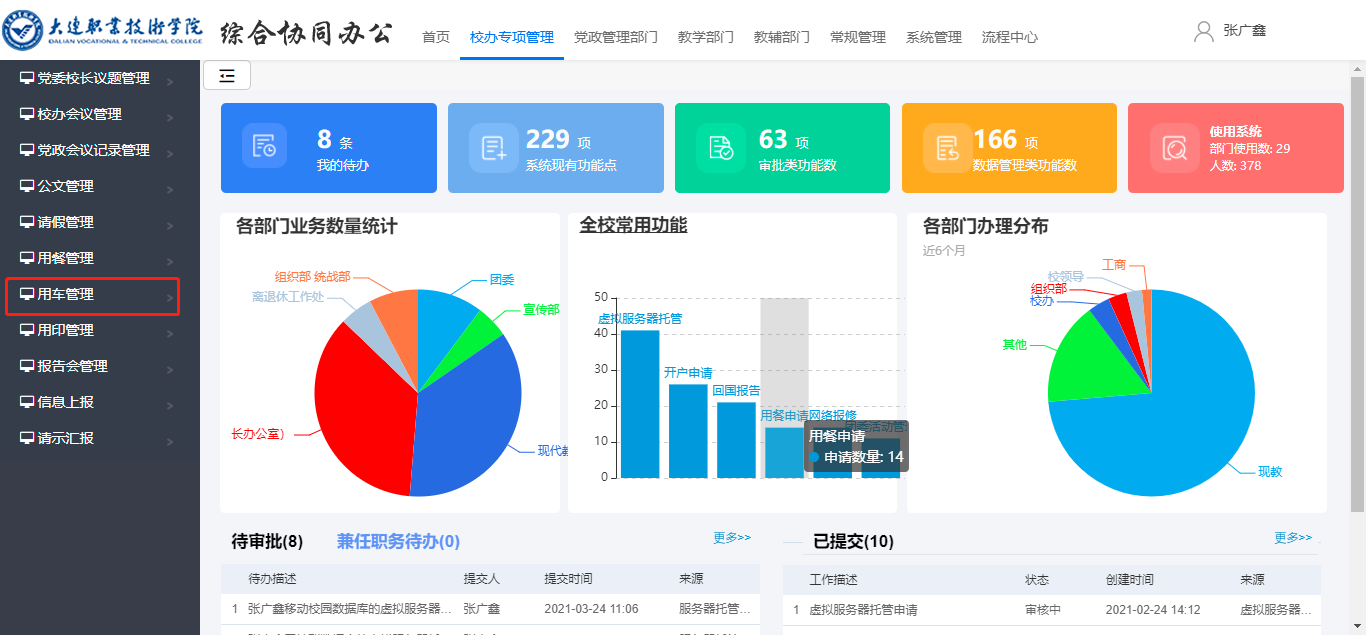 11、校园网新闻发布申请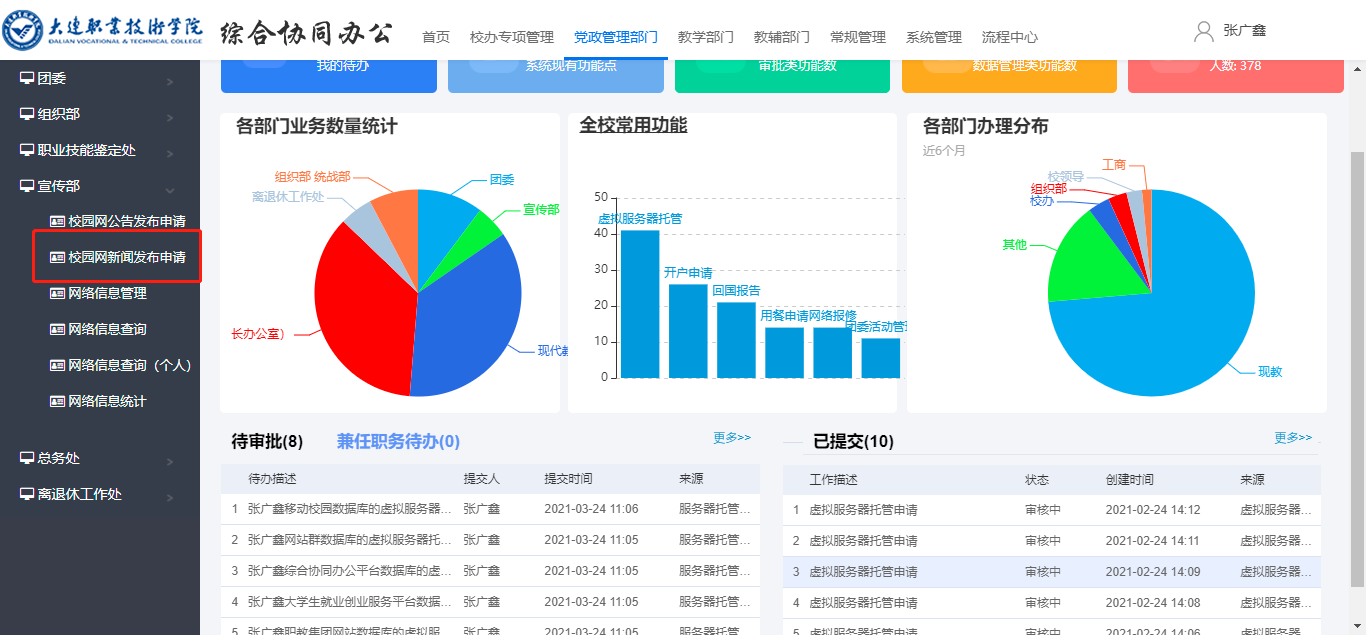 12、校园网公告发布申请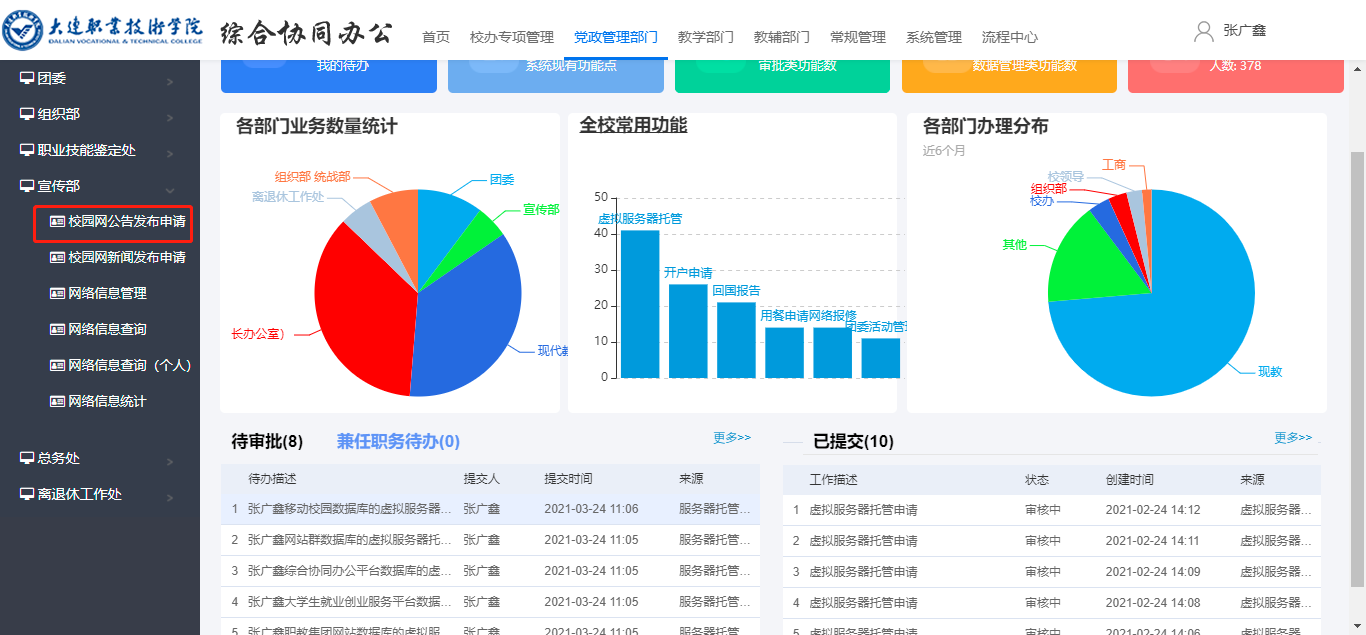 